T.C.MİLLİ EĞİTİM BAKANLIĞIÇINARLI MESLEKİ VE TEKNİK ANADOLU LİSESİ2022-2023 EĞİTİM VE ÖĞRETİM YILI TÜRK DİLİ VE EDEBİYATI GRUBU DERSLERİSENE BAŞI ZÜMRE ÖĞRETMENLER KURULU TOPLANTI TUTANAĞIGÜNDEM MADDELERİ:1.)  Açılış ve Yoklama,2.)  Çalışma Takviminin İncelenmesi, Ders Saatlerinin Görüşülmesi,3.)  Zümre Toplantılarıyla İlgili Mevzuatların Okunması ve Gerekli Açıklamalarda Bulunulması,4.) 2022-2023 Eğitim ve Öğretim Yılıyla İlgili Planlamaların; Eğitim ve Öğretimle İlgili Mevzuatlara, Okulun Kuruluş amacı ve Türk Dili ve Edebiyatı Dersleri Öğretim Programına Uygun Yapılması,5.) Bir Önceki Toplantıya Ait Zümre Kararları, Uygulama Sonuçlarının Değerlendirilmesi ve Uygulamaya Yönelik Yeni Kararların Alınması,6.) 2022-2023 Eğitim ve Öğretim Yılında Ders Bazında Gerçekleştirilecek Hibrit Öğretim ( Yüz yüze Öğretim ve Uzaktan Öğretim)  Etkinliklerinin Planlanması,7.) Öğretim Programında Yer Alan Değerler Eğitiminin İşleyiş Esaslarının Görüşülmesi,8.) Atatürkçülükle İlgili Konuların Üzerinde Durularak Çalışmaların Buna Göre Planlanması İle Öğretim Programlarının İncelenmesi, Programların Çevre Özellikleri de Dikkate Alınarak Amacına ve İçeriğine Uygun Olarak Uygulanması, Yıllık Plan ve Ders Planlarının Hazırlanması ve Uygulanmasında Konu ve Kazanım Ağırlıklarının Dikkate Alınması,9.) Derslerin İşlenişinde Uygulanacak Öğretim Yöntem ve Tekniklerin Belirlenmesi,10.) Özel Eğitim İhtiyacı Olan Öğrenciler İçin Bireyselleştirilmiş Eğitim Programı (BEP) İle Ders Planlarının Görüşülmesi,11.) Diğer Zümre ve Alan Öğretmenleriyle Yapılabilecek İş birliği ve Esaslarının Belirlenmesi,12.) Öğretim Alanı İle Bilim ve Teknolojideki Gelişmelerin İzlenerek Uygulamalara Yansıtılması,13.) Derslerin Daha Verimli İşlenebilmesi İçin İhtiyaç Duyulan Kitap, Araç-Gereç ve Benzeri Öğretim Materyallerinin Belirlenmesi,14.) Okul ve Çevre İmkânlarının Değerlendirilerek, Yapılacak Deney, Proje, Gezi ve Gözlemlerin Planlanması,15.) Sınavların, Beceri Sınavlarının ve Ortak Sınavların Planlanması, Ürün Değerlendirme Ölçeklerinin Belirlenmesi, Öğrenci Başarılarının Ölçülmesi ve Değerlendirilmesi Amacıyla Sınav Analizlerinin Yapılması,16.) Öğretim Programları, Okul ve Çevre Şartları Dikkate Alınarak Eğitim Kurumlarının Kademe ve Türüne Göre Proje Konuları İle Performans Çalışmalarının Belirlenmesi, Planlanması ve Bunların Ölçme ve Değerlendirilmesine Yönelik Ölçeklerin Hazırlanması,17.) Öğrencilerin Türk Dilini Doğru Telaffuz, Vurgu ve Tonlama İle Konuşmayı; Yazılı Anlatımda Doğru Söz Dizimi, Kelime Seçimi ve Noktalama İşaretlerini Fonksiyonlarına Uygun Olarak Kullanmayı Davranış Haline Dönüştürebilmelerini Hedefleyen Ortak Tutum ve Davranışların Belirlenmesi,18.) Sosyal Etkinlikler, Destekleme ve Yetiştirme Kursları, Proje, Hizmet İçi Eğitim ve Bu Etkinliklerin Planlanması,19.) Dilek, Temenni ve Alınan Kararlar,20.) Kapanış.GÜNDEM MADDELERİNİN GÖRÜŞÜLMESİ1.)  Açılış ve Yoklama,Zümre başkanı Nuran ŞÖLENAY, 2022-2023 Eğitim-öğretim yılının tüm eğitim çalışanlarımız için sağlıklı, huzurlu ve esenlikler içerisinde; verimli, başarılı geçmesi dilek ve temennileriyle Türk Dili ve Edebiyatı grubu dersleri zümre toplantısını açtı. Yapılan yoklamada  tüm zümre öğretmenlerinin toplantıda hazır bulunduğu görüldü.Gündem maddelerine ekleme yapmak isteyen olup olmadığı soruldu. Belirlenen gündem maddelerinin görüşülmesi oy birliği ile kabul edildi. Gündem maddelerinin görüşülmesine geçildi.2.)  Çalışma Takviminin İncelenmesi, Ders Saatlerinin Görüşülmesi,Milli Eğitim Bakanlığımızca ve Ankara İl Milli Eğitim Müdürlüğü tarafından hazırlanan 2022-2023 Eğitim ve öğretim yılına ait  “Çalışma Takvimi” incelendi. Bu doğrultuda aşağıdaki esaslar tespit edildi.            Birinci dönem 12 Eylül Pazartesi günü başlamıştır. 1. Dönem ara tatili 14 Kasım – 18 Kasım 2022 tarihleri arasında yapılacaktır. Ara tatilde öğretmenler mesleki çalışma yapacaktır. 1. Dönem 20 Ocak 2023 Cuma günü sona erecektir.  İkinci dönem 06 Şubat 2023 Pazartesi günü başlayacaktır. 2. Dönem ara tatili 17 Nisan – 20 Nisan 2023 tarihleri arasında yapılacaktır. Ara tatilde öğretmenler mesleki çalışma yapacaktır. 2. Dönem 16 Haziran 2023 Cuma günü sona erecektir.Yıllık Planlar hazırlanırken çalışma takvimi esas alınacaktır. Milli ve dini bayramların hafta içi ve hafta sonuna denk gelip gelmemesine göre davranılacaktır. Haftalık ders programı-Ortaöğretim Kurumları YönetmeliğiMADDE 12- (1) Okul yönetimince hazırlanan haftalık ders programı, öğretim yılı başında veya ders yılı içinde öğretmenler kurulunda görüşülür. Okul müdürünün onayına bağlı olarak uygulamaya konulur. Bu programda yönetici ve öğretmenlerin okutacakları derslerin gün ve saatlere göre dağılımı yapılır ve ilgililere yazılı olarak imza karşılığı duyurulur.(2) Haftalık ders programı düzenlenirken:a) Okulların eğitim ortamı, öğretmen durumu, fizikî şartlarla pedagojik esaslar göz önünde bulundurulur.b) Dersler, özelliklerine göre üst üste veya haftanın belirli günlerine dengeli olarak dağıtılır. Bayrak törenleri dikkate alınarak beden eğitimi ve müzik derslerinin haftanın ilk ve son iş gününe konulmasına özen gösterilir. c) Uygulamalı meslek dersleri, imkânlar ölçüsünde birbirini izleyecek şekilde planlanır.ç) Programda teorik ve uygulamalı derslere aynı günde yer verilmesi durumunda, teorik derslere öğleden önce, uygulamalı derslere ise öğleden sonraki saatlerde yer verilmesine özen gösterilir.ORTAÖĞRETİM KURUMLARI YÖNETMELİĞİ 12.MADDE IŞIĞINDA AŞAĞIDAKİ KARARLAR ALINMIŞTIR.	 MADDE 12- (1) Okul yönetimince hazırlanan haftalık ders programı, öğretim yılı başında veya ders yılı içinde öğretmenler kurulunda görüşülür. Okul müdürünün onayına bağlı olarak uygulamaya konulur. Bu programda yönetici ve öğretmenlerin okutacakları derslerin gün ve saatlere göre dağılımı yapılır ve ilgililere yazılı olarak imza karşılığı duyurulur.(2) Haftalık ders programı düzenlenirken:a) Okulların eğitim ortamı, öğretmen durumu, fizikî şartlarla pedagojik esaslar göz önünde bulundurulur.b) Dersler, özelliklerine göre üst üste veya haftanın belirli günlerine dengeli olarak dağıtılır. Bayrak törenleri dikkate alınarak beden eğitimi ve müzik derslerinin haftanın ilk ve son iş gününe konulmasına özen gösterilir. c) Uygulamalı meslek dersleri, imkânlar ölçüsünde birbirini izleyecek şekilde planlanır.ç) Programda teorik ve uygulamalı derslere aynı günde yer verilmesi durumunda, teorik derslere öğleden önce, uygulamalı derslere ise öğleden sonraki saatlerde yer verilmesine özen gösterilir.Ders öğretmenlerine ders saatleri okul idaresi tarafından eşit olarak dağıtılmıştır. Ders programı yapılırken mazereti olan öğretmenler için okul idaresi tarafından gerekli tedbirler alınmıştır. Sınıfların ve derslerin dağılımı zümre içerisinde değerlendirilmiştir. 3.)  Zümre Toplantılarıyla İlgili Mevzuatların Okunması ve Gerekli Açıklamalarda Bulunulması,Zümre Öğretmenler Kurulu,MADDE 111- (1) Zümre öğretmenler kurulu, okulda aynı dersi okutan öğretmenlerden oluşur. Mesleki ve teknik ortaöğretim kurumlarında ayrıca uzman, usta öğretici, eğitici personel ve atölye teknisyenleri de zümre öğretmenler kuruluna katılır. Kurul, ilk toplantısında o eğitim ve öğretim yılı için kendi aralarından birini başkan seçer.(2) Kurul, eğitim ve öğretim yılı başlamadan önce, ikinci dönem başında ve ders yılı sonunda olmak üzere en az üç defa toplanır. Kararlar, oy çokluğuyla alınır ve müdürün onayından sonra öğretmenlere duyurulur. Kurul toplantıları ders saatleri dışında yapılır. Ayrıca zümre öğretmenler kurulu program ve diğer öğrenme etkinliklerini değerlendirmek, uygulama süreçlerini izlemek, ortak kullanılacak ölçme-değerlendirme araçlarını hazırlamak ve sınav analizlerini yapmak üzere her ay belirli bir günde bir araya gelir. Bu toplantılara ayda bir kez okul müdürü veya sorumlu müdür yardımcısı katılır.(3) Zümre öğretmenler kurulu toplantılarında;a) Bir önceki toplantıya ait zümre kararlarının uygulama sonuçlarının değerlendirilmesi ve uygulamaya yönelik yeni kararların alınması,b) Eğitim ve öğretimle ilgili mevzuat, Türk millî eğitiminin genel amaçları, okulun kuruluş amacı ve ilgili dersin programında belirtilen amaç ve açıklamaların okunarak planlamanın bu doğrultuda yapılması,c) Öğretim programlarında yer alması gereken Atatürkçülükle ilgili konular üzerinde durularak çalışmaların buna göre planlanması,ç) Öğretim programında belirtilen kazanım ve davranışlar dikkate alınarak derslerin işlenişinde uygulanacak öğretim yöntem ve teknikleriyle bunların uygulama şeklinin belirlenmesi,d) Ünite veya konu ağırlıklarına göre zamanlama yapılması, Ünitelendirilmiş yıllık planlar ve ders planlarının hazırlanması, uygulanması ve değerlendirilmesine ilişkin hususların görüşülmesi,e) Diğer zümre veya bölüm öğretmenleriyle yapılacak işbirliği esaslarının belirlenmesi,f) Bilim ve teknolojideki gelişmelerin, derslere yansıtılmasını sağlayıcı kararlar alınması,g) Derslerin daha verimli işlenebilmesi için ihtiyaç duyulan kitap, araç-gereç ve benzeri öğretim materyalinin belirlenmesi,ğ) Okul ve çevre imkânlarının değerlendirilerek, yapılacak deney, proje, gezi ve gözlemlerin planlanması,h) Öğrenci başarısının ölçülmesi ve değerlendirilmesinde ortak bir anlayışın, birlik ve beraberliğe yönelik belirleyici kararların alınması,ı) Görsel sanatlar,  Müzik, Beden Eğitimi dersleriyle uygulamalı nitelikteki diğer derslerin değerlendirilmesinde dikkate alınacak hususların tespit edilmesi; sınavların şekil, sayı ve süresiyle ürün değerlendirme ölçütleriyle puanlarının belirlenmesi,i) Öğrencilere verilecek proje ve ödev konularının seçiminde; öğretim programlarıyla okul ve çevre şartlarının göz önünde bulundurulması,j) Öğrencilerin okul içinde, Öğrenci Seçme Sınavında, ulusal ve uluslararası düzeyde katıldıkları çeşitli sınav ve yarışmalarda aldıkları sonuçlara ilişkin başarı ve başarısızlık durumlarının ders bazında değerlendirilmesi ve benzeri konular görüşülür.(4) Okul müdürü gerektiğinde aynı sınıf seviyesinde zümre öğretmenleriyle toplantı düzenleyebilir.  	Zümre başkanı Nuran ŞÖLENAY tarafından gerekli açıklama ve hatırlatmalar yapıldı. Yıl içerisinde gerekli görülen zamanlarda ve ortak sınavlar öncesi ve sonrasında bir araya gelinmesi ve fikir alışverişinde bulunulması ayrıca derslerin mümkün olduğunca birbirine uyumlu olarak yürütülmesi kararlaştırıldı. 4.) 2022-2023 Eğitim ve Öğretim Yılıyla İlgili Planlamaların; Eğitim ve Öğretimle İlgili Mevzuatlara, Okulun Kuruluş amacı ve Türk Dili ve Edebiyatı Dersleri Öğretim Programına Uygun Yapılması,Zümre başkanı Nuran ŞÖLENAY yapılan planlamaların eğitim ve öğretimle ilgili mevzuat, okulun kuruluş amacı ve ilgili alanın özelliklerine uygun olarak uygulanması gerektiğini söyledi.               Ünitelendirilmiş yıllık planlar ve ders planlarının hazırlanması, uygulanması için, 19/01/2018 tarih ve 39 sayılı Ortaöğretim Türk Dili ve Edebiyatı Dersi Öğretim Programı incelendi ve değerlendirildi. Ünite veya konu ağırlıklarına göre zamanlama yapılmıştır.             Yıllık planlar hazırlanırken  Türk Dili ve Edebiyatı Dersi Öğretim Programı doğrultusunda kazanım dağılımı aşağıdaki gibi olacaktır.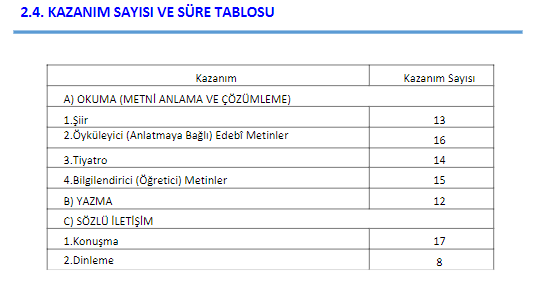              Yıllık planlar hazırlanırken OGM Materyal ve içerikleri de kullanılmıştır.              1739 sayılı Milli Eğitim Kanunundan Türk milli eğitiminin genel amaçları ve temel ilkeleri, öğretmenlik mesleğiyle ilgili bölümlerle 2648 sayılı Eylül 2011 tarihli Tebliğler Dergisinde yayımlanan ve Talim ve Terbiye Kurulu Başkanlığının 15.08.2011 tarih ve 114 sayılı kararıyla kabul edilen öğretim programından Türk Dili ve Edebiyatı derslerinin genel amaçları Nesrin ALKAN  tarafından okundu.   Genel Amaçlar;Türk devrim ve ilkelerine ve Anayasa’da ifadesini bulan Atatürk milliyetçiliğine bağlı; Türk Milleti’nin milli, ahlaki, insani, manevi ve kültürel değerlerini benimseyen, koruyan ve geliştiren; ailesini, vatanını, milletini seven ve daima yüceltmeye çalışan; insan haklarına ve Anayasa’nın başlangıcındaki temel ilkelere dayanan demokratik, laik ve sosyal bir hukuk devleti olan Türkiye Cumhuriyeti’ne karşı görev ve sorumluluklarını bilen ve bunları davranış haline getirmiş yurttaşlar yetiştirmekBeden, zihin, ahlak, ruh ve duygu bakımından dengeli ve sağlıklı şekilde gelişmiş bir kişiliğe ve karaktere, hür ve bilimsel düşünme gücüne, geniş bir dünya görüşüne sahip, insan haklarına saygılı, kişilik ve teşebbüse değer veren topluma karşı sorumluluk duyan; yapıcı, yaratıcı ve verimli kişiler olarak yetiştirmek;İlgi, istidat ve yeteneklerini geliştirerek bilgi, beceri davranışlar ve birlikte iş görme alışkanlığı kazandırmak suretiyle hayata hazırlamak ve onların, kendilerini mutlu kılacak ve toplumun mutluluğuna katkıda bulunacak bir meslek sahibi olmalarını sağlamak.Temel İlkeler;1.Genellik ve Eşitlik 2.Ferdi ve Toplum İhtiyaçları  3.Yöneltme   4.Eğitim Hakkı   5.Fırsat Eşitliği6.Süreklilik  7.Atatürk İnkılâp ve İlkeleri ve Atatürk Milliyetçiliği8.Demokrasi Eğitimi 9.Laiklik 10.Bilimsellik 11.Planlılık 12.Karma Eğitim13.Okul ve Ailenin İş birliği 14.Her yerde Eğitim      Bu amaç ve ilkeler ünitelendirilmiş yıllık planlara, ünite ve konuların özelliğine göre dağıtılarak yıllık planlar işlenecektir. 5.) Bir Önceki Toplantıya Ait Zümre Kararları, Uygulama Sonuçlarının Değerlendirilmesi ve Uygulamaya Yönelik Yeni Kararların Alınması,2021-2022 Eğitim ve Öğretim yılı zümre toplantılarında alınan kararları zümre başkanı Nuran Şölenay tarafından okundu. Alınan kararlara uygulanıldığının gözlendiğini belirten zümre başkanı, zümre üyelerine teşekkür etti.           Alınan kararlar ve bu kararların uygulanmasıyla ilgili aşağıdaki maddeler belirlendi:-Eğitim ve öğretim belirlenen plan çerçevesinde yürütülmüştür.-Yıllık planlar yapılırken çalışma takvimine ve ilgili yönetmeliklere uyulmuştur.- Yazılı ölçme değerlendirmelerde öncüllü ve çok sorulu, çoklu zekâ kuramına uygun, açık, anlaşılır, sınıf seviyesine uygun, yoruma mahal vermeyecek biçimde sorular hazırlanmıştır.Ortak sınav anlayışına uyulmuş, sınav değerlendirmeleri (sınav analizleri) yapılmıştır.- Bir önceki öğretim yılında; proje çalışmaları zümrede de belirtildiği gibi kasım ayında verilmiş dönem içinde gerekli rehberlik yapılmıştır.-Türk Dili ve Edebiyatı dersi konularına paralel olarak ihtiyaç duyulan konularda diğer şube öğretmenleri ile işbirliği içinde bulunulmuştur.-Atatürk’ün Türk dili ve edebiyatı konusundaki görüşleri, katkıları ve kazandırdıkları, bu amaçla Türk Dil Kurumunu kurması hakkında öğrenciler sık sık bilgilendirilmiştir.-Atatürkçülükle ilgili konular yönergeler doğrultusunda yıllık planlarda gösterilmiş ve derslerde işlenmiştir.-Öğrenci başarısını artırmak için; konu tekrarı ve soru çözümü yapılmıştır.-Ders esnasında öğrencilerin derse katılımları sağlanmıştır.-Öğrencileri ödüllendirme yoluna gidilip derse olan ilgi ve isteklerinin artırılmasına çalışılmıştır.- Zaman zaman öğrencilerin ders araç gereç ve malzemeleri kontrol edilip derse karşı sorumlulukları artırılmaya çalışılmıştır.-Öğrencilere okuma alışkanlığı kazandırmak amacıyla kitap okuma çalışmaları yaptırılmıştır.-Belirli gün ve haftaların kutlama programları ile ilgili görevli öğretmenler görevlerini başarıyla yerine getirmişlerdir. Belirlenen plan doğrultusunda okul içinde konferans salonu ve bahçe programları düzenlenmiştir.-12 Mart İstiklal Marşının Kabulü ilçe törenimiz okulumuz tarafından hazırlanmıştır. -Öğrencilerin düzenlenen sosyal etkinliklere katılımları sağlanmıştır. Öğrencilerin hazırlanması konusunda zümre öğretmenleri gerekli rehberlik çalışmalarını yapmışlardır. -ÇINAR dergisinin 19.sayısı çıkarılmıştır.(E-dergi olarak)Şenay Birinci: “Zümremiz üzerine düşen sorumlulukları yerine getirerek iş birliği ve uyum içerisinde çalışmıştır.”6.) 2022-2023 Eğitim ve Öğretim Yılında Ders Bazında Gerçekleştirilecek Hibrit Öğretim ( Yüz yüze Öğretim ve Uzaktan Öğretim)  Etkinliklerinin Planlanması,Nesrin ALKAN:  2022-2023 Eğitim Ve Öğretim yılında bakanlığımızın Hibrit öğretim uygulama ile düşüncesi olmamasına rağmen zümre toplantımızda bu konunun konuşulması tedbir gereği olduğu için bu konuda bakanlığımız görüş, öneri ve emirleri doğrultusunda hareket edilmelidir. Acil bir durum olması halinde geçen yılki yapılanların dikkate alınması çok daha iyi olur ve iyi sonuç verir. Çünkü bakanlığımız tarafından okulların sürekli açık bulundurulacağı ilkesi kabul edilmiştir.Eğer ki uzaktan eğitim ve öğretime geçilirse şayet,Aşağıdaki eğitim-öğretim faaliyetleri gerçekleştirilecektir:1. Uzaktan eğitim sürecinde öğrenci ve edebiyat öğretmenlerinin katılımı ile Whatsapp grupları oluşturulacak, faydalı içeriklerin paylaşımı ile düzenli bilgi alışverişi yapılacak, sürekli iletişim kurulacaktır.2. Öğretmenlerimiz her gün öğrencilerine TRT kanallarında ve EBA’ da yayınlanan dersleriyle ilgili Whatsapp üzerinden konu özeti gönderecektir. Ders kitapları ve alternatif kaynaklar üzerinden ödevlendirme yapılacaktır.3. Öğrenci ve velilerimize EBA kullanım simülasyonları ile EBA platformuna giriş yapma, sayfam ve dersler alanını kullanma, ileti paylaşma vb. konularda bilgilendirme çalışmaları tekrardan yapılacaktır.4.Eba Canlı Ders etkinliklerine katılım takip edilecek ve gerekli raporlar tutulacaktır.5.Ogm Materyal etkinlik bir şekilde kullanılacaktır.7.) Öğretim Programında Yer Alan Değerler Eğitiminin İşleyiş Esaslarının Görüşülmesi,Yasemin DENİZ:  Öğretim programında yer alan Değerler Eğitimi işleyiş esasları ve de öğretim programları doğrultusunda yıllık planlarda yer alması gereken Atatürkçülükle ilgili konular üzerinde durularak çalışmaların buna göre planlanması.Öğretim programında yer alan Değerler Eğitim işleyiş esasları hakkında zümre başkanı Nuran Şölenay, kurulu bilgilendirdi.”Türk Dili ve Edebiyatı dersi doğası gereği değerler eğitimi ile iç içedir, hatta bir bakıma değerler eğitimi dersidir denilebilir.” Değerler metinlere yönelik metodik çalışmaların bir parçasıdır ve kazanım olarak programda yer almıştır.”“Metinde milli, manevi  ve evrensel değerler ile sosyal, siyasi, tarihi ve mitolojik ögeleri belirler.”Ders  kitabında yer  alacak ve ders işleniş sürecinde kullanılacak metinlerde ders için belirlenen değerlerin göz önünde tutulacağı programda belirtilmiştir. Ünite tablosunda konularla ilgili açıklamalarda yeri geldikçe vurgulama amacıyla değerlere atıf yapılmıştır. Öğretim programlarıyla öğrencilere kazandırılması hedeflenen değerler dokuz ana başlık altında toplanmıştır. Bunlar: “adalet, dostluk, dürüstlük, öz denetim, sabır, saygı, sevgi, sorumluluk, vatanseverlik, yardımseverlik”tir.                 Atatürk İlke ve İnkılâpları ile Atatürk’ün müspet ilimler alanındaki görüş ve düşünüşleri için 2488 sayılı Tebliğler Dergisi kurul tarafından incelendi. En son yayımlanan 2488 Sayılı Tebliğler Dergisindeki açıklamaların ve yönlendirmelerin esas olduğunu belirtildi.           Zümre başkanı Nuran Şölenay, en son yayımlanan 2488 Sayılı Tebliğler Dergisindeki açıklamaların ve yönlendirmelerin esas olduğunu belirtti. Atatürkçülük konularının müfredatta var olan şekliyle yıllık planlara yansıtılması ayrıca bu konuyla ilgili ayrı bir planlamanın da yapılmasının kararı alındı.Buna göre Atatürkçülükle ilgili aşağıdaki açıklamalara uyulmasının zorunlu olduğu vurgulandı.(Ayrıca bkz. https://www.resmigazete.gov.tr/eskiler/2018/09/20180901-6.htm)-Eski Türk Edebiyatı: Atatürk’ün tarih görüşü, milliyetçilik anlayışı, birlik ve beraberlik konularındaki görüşleri, Atatürk’ün Türk Tarih Kurumunu kurmasındaki amaçları, millet olmada tarih şuurunun önemi, Atatürk’ün tarihe verdiği önem, Atatürk’ün edebiyat ve sanat anlayışı, Atatürk’ün evrensel sanat görüşleri.-Güzel Sanatlar ve Edebiyat: Atatürk’ün sanat ve edebiyat anlayışı “Sanatsız kalan bir milletin hayat damarlarından biri kopmuş demektir.” Atatürk’e ait bu özdeyişin vurgulanması ve açıklanması.-Coşku ve Heyecanı Dile Getiren Metinler: Atatürk’ü anlatan şiirler, Atatürk’ün sanat toplum görüşü, sanat eserleriyle toplumu aydınlatmanın yolları, geleneklerin bir millet açısından önemi.-Olay Çevresinde Oluşan Metinler: Atatürk’ün çağdaşlık anlayışı, Atatürk ve değişim, Atatürk ve Batılılaşma, Atatürk’ün halkçılık anlayışı.-Türk Destanları ve Göktürk Kitabeleri okutulurken, Atatürk’ün Tarih ve Milli Birlik anlayışı;-Dede Korkut hikâyeleri okutulurken devlet teşkilatı, eski ve yeni yönetim şekilleri;-Evliya Çelebi'nin Seyahatnamesinden parçalar okutulurken, Cumhuriyet döneminde kıyafet alanında yapılan değişiklikler;-Namık Kemal, Tevfik Fikret, Mehmet Akif Ersoy, Yahya Kemal Beyatlı ve Mehmet Emin Yurdakul’dan seçilmiş parçalar okutulurken, Atatürk’ün "Vatan" ve "Millet" anlayışı;-Ahmet Mithat, Recaizade Ekrem, Hüseyin Rahmi Gürpınar, Halide Edip Adıvar ve Halit Ziya Uşaklıgil gibi yazarlardan alınan roman örnekleri işlenirken, konu ile ilgili Atatürk'ün toplum alanında yaptığı yenilikler, Türk kadınına sağladığı haklar:-Ömer Seyfettin ve Ziya Gökalp' in dil ile ilgili makalelerinden örnekler verilirken, Atatürk'ün "Dil" anlayışı ve yeni harflerin kabul edişi ve ve yeni harfleri kabul edişi üzerinde durulmalı.-Öğrenciler, Atatürk’le ilgili şiir ve özdeyişleri toplamaya ve bir Atatürk Şiileri Antolojisi meydana getirmeye teşvik edilmelidir.-Proje çalışması şekilde bir panoya haber levhası hazırlatmalı, gazete ve dergilerde Atatürk hakkında çıkan şiir ve yazılarla öğrencilerin yazdıkları aynı konudaki şiir ve yazılar bu levhaya konulmalı; sınıf öğrencilerinin bilgi edinmeleri sağlanmalıdır. Daha sonra bu yazılar, gelecek yıllarda kullanılmak üzere sınıflarda tutulacak birer dosya da toplanıp saklanmalıdır.-Yıl içinde yaptırılacak yazma çalışmalarının en az birisi Atatürk'ün ilke ve görüşleri ile ilgili özdeyişlerin açıklanması konusunda verilmelidir.-Ders kitabındaki metinlerde geçen kelimelerle cümleler yaptırılırken, sık sık Atatürk İlke ve İnkılâpları İlgili cümlelerden örnekler bulundurulmalı; dil bilgisinde de, cümle analizleri üzerinde durulurken gene Atatürk İlke ve İnkılâpları ilgili cümleler alınmalıdır.-Öğrencilerden, bulundukları yerde ve yakın çevrede Atatürk’le ilgili müze ve anıtları görmeleri istenmeli;  derslerde gezi notları, Atatürkçülük duygusu ile birleştirilerek sözlü veya yazılı olarak anlattırılmalıdır.-Son sınıfta öğrencilerin, bulundukları yerde Kurtuluş Savaşına katılan veya Atatürk'ü tanıyıp İnkılabına tanık olan kimseler varsa; onlarla önceden hazırlanacak bir plana göre konuşmalar yaptırılmalı ve bunlar derste anlattırılmalıdır.Bütün bunlar dışında, öğrencilerin ellerinde bulunan ders kitaplarında yer alan Atatürk, Kurtuluş Savaşı, Atatürk İnkılap ve ilkeleriyle ilgili bulunan "Serbest Okuma" parçaları da, kitaptaki esas metinler gibi işlenmelidir.       Belirtilen konuların yıllık planlara yansıtıldığı şekilde dikkatle, titizlikle ve özenle verilmesine ve Atatürkçülük ile ilgili konularda Tarih dersi öğretmenleriyle iş birliği yapılmasının devamına karar verildi.8.) Atatürkçülükle İlgili Konuların Üzerinde Durularak Çalışmaların Buna Göre Planlanması İle Öğretim Programlarının İncelenmesi, Programların Çevre Özellikleri de Dikkate Alınarak Amacına Ve İçeriğine Uygun Olarak Uygulanması, Yıllık Plan ve Ders Planlarının Hazırlanması ve Uygulanmasında Konu Ve Kazanım Ağırlıklarının Dikkate Alınması,Gülşen YILDIRIM:” Müfredat programında bulunan Atatürkçülük konuları amaç ve kazanımlarıyla 9,10,11 ve 12.sınıfların yıllık planlarına alınacak. Derslerde örnek metinler üzerinden Atatürk ilke ve inkılapları işlenecek. Yine belirli gün ve haftalarda Atatürkçülük konularına değinilecektir.Ayrıca:-Güzel Sanatlar ve Edebiyat: Atatürk’ün sanat ve edebiyat anlayışı ve “Sanatsız kalan bir milletin hayat damarlarından biri kopmuş demektir.” Atatürk’e ait bu özdeyişin vurgulanması ve açıklanması.-Coşku ve Heyecanı Dile Getiren Metinler: Atatürk’ü anlatan şiirler, Atatürk’ün sanat toplum görüşü, sanat eserleriyle toplumu aydınlatmanın yolları, geleneklerin bir millet açısından önemi.-Olay Çevresinde Oluşan Metinler: Atatürk’ün çağdaşlık anlayışı, Atatürk ve değişim, Atatürk ve Batılılaşma, Atatürk’ün halkçılık anlayışı.-Türk Destanları ve Göktürk Kitabeleri okutulurken, Atatürk'ün Tarih ve Milli Birlik anlayışı;-Dede Korkut Hikâyeleri okutulurken devlet teşkilatı, eski ve yeni yönetim şekilleri;-Evliya Çelebi'nin Seyahatnamesinden parçalar okutulurken, Cumhuriyet döneminde kıyafet alanında yapılan değişiklikler;-Namık Kemal, Tevfik Fikret, Mehmet Akif Ersoy, Yahya Kemal Beyatlı ve Mehmet Emin Yurdakul’dan seçilmiş parçalar okutulurken, Atatürk'ün "Vatan" ve "Millet" anlayışı;-Ahmet Mithat, Recaizade Ekrem, Hüseyin Rahmi Gürpınar, Halide Edip Adıvar ve Halit Ziya Uşaklıgil gibi yazarlardan alınan roman örnekleri işlenirken, konu ile ilgili Atatürk'ün toplum alanında yaptığı yenilikler, Türk kadınına sağladığı haklar.-Ömer Seyfettin ve Ziya Gökalp' in dil ile ilgili makalelerinden örnekler verilirken, Atatürk'ün "Dil" anlayışı ve yeni harfleri kabul edişi üzerinde durulmalıdır.KARAR: Belirtilen konuların yıllık planlara yansıtıldığı şekilde dikkatle, titizlikle ve özenle yer verilmesine ve Atatürkçülük ile ilgili konularda Tarih dersi öğretmenleriyle ve değerler eğitimi ile ilgili tüm zümrelerle iş birliği yapılmasının devamına karar verildi.9.) Derslerin İşlenişinde Uygulanacak Öğretim Yöntem ve Tekniklerin Belirlenmesi,Adem ÖZTÜRK: “Öğrencilerin hazırbulunuşluk seviyelerini ölçüp ona uygun yöntem ve teknikleri uygulayabiliriz.Öğrenciyi öğrenme sürecine dahil edip derse katılımlarını teşvik etmeliyiz. Ödev sunumları, araştırma-inceleme çalışmaları yapılmalı. Bazı öğrencilerin okuma yazma becerilerinin düşük olduğunu varsayarak bunlara yönelik yazı çalışmaları, kitap okuma etkinlikleri düzenleyebiliriz.”Bakanlığımız Ortaöğretim Kurumları Yönetmeliğinin öğrenci başarısı ve derslerde kullanılacak yöntem ve tekniklerle ilgili maddeler okundu ve gerekli açıklamalar zümre başkanı Nuran ŞÖLENAY tarafından yapıldı. KARAR: Şartlar müsaade ettiği sürece derslerin işlenişi sırasında konunun gereğine, sınıf ve seviyenin durumuna göre sesli ve sessiz okuma, anlatım, soru-cevap, dramatize etme, taklit, tasvir etme, tanımlama, açıklama, tartışma, sebep-sonuç ilişkisi kurma, özetleme, örnekleme, gözlem yapma, tümevarım, tümdengelim, araştırma, inceleme, tartışma, karşılaştırma sunu, afişleme, resimleme, film, v.b. yöntem ve teknikler etkin bir şekilde kullanılacaktır. Pandemi sürecinde uzaktan eğitimde teknolojik destek sayesinde derslerin etkinliği artacaktır.Ders kitaplarındaki hazırlık çalışmalarının tüm sınıflarda ders defterine yaptırılmasına özellikle konuya ön hazırlık yaptırmaya, konuyu araştırmaya yönelik olanların mutlaka yaptırılmasına, zaman zaman da defterlerin kontrol edilmesi karar verildi. 10.) Özel Eğitim İhtiyacı Olan Öğrenciler İçin Bireyselleştirilmiş Eğitim Programı (BEP) İle Ders Planlarının Görüşülmesi,Nazmiye UYĞUR:” Bireyselleştirilmiş Eğitim Programı ( BEP) hakkında bilgi verdi. Özel eğitim ihtiyacı olan öğrenciler için bireyselleştirilmiş öğretim formu doldurulacak ve ayrı bir sınav yapılacaktır. Bu konuda sınıf ve okul rehber öğretmenleri rehberliğinde hareket edilecektir.”11.) Diğer Zümre ve Alan Öğretmenleriyle Yapılabilecek İş birliği Ve Esaslarının Belirlenmesi,Ülkücan ŞAHİNKAYA: “Diğer zümre ve alan öğretmenleriyle yapılacak iş birliği, öğrenci başarısında ve bu başarının tüm branşlarda devamı için önemli bir husustur. Özellikle dil bilgisi konuları yabancı dil öğretmenleriyle koordineli bir şekilde yürütüldüğünde daha verimli olacaktır. Öğrencilerin yabancı dili daha kolay öğrenebilmeleri için öncelikle Türkçeyi iyi bilmeleri gerektiğinin önemi vurgulanmalıdır. Dil yapıları konusunda İngilizce dersi öğretmenleriyle  koordineli çalışılması, Atatürkçülük konularını işlerken ya Türk Edebiyatinin dönemleri  vurgulanması gerektiğinde Tarih öğretmeninden bilgi alınması ve bu  branşlar  ile işbirliği yapılması önemlidir.” KONULARIN ÖZELLİĞİNE GÖRE İŞ BİRLİĞİ YAPILACAK ZÜMRELER:12.) Öğretim Alanı İle Bilim ve Teknolojideki Gelişmelerin İzlenerek Uygulamalara Yansıtılması,Şeyma DALKIRAN:” Öğretim alanı ile bilim ve teknolojideki gelişmelerin izlenerek ders uygulamalarına yansıtılması faydalı olacaktır. Özellikle bakanlığımızın oluşturduğu Eba’dan yararlanılması ders takibi ve etkinliği adına verimlidir. Öğretmen teknolojiyi kullanarak derste görsel işitsel olarak daha keyifli bir ders verimliliği sağlayacaktır.”Zümre başkanı Nuran ŞÖLENAY, teknoloji alanındaki gelişmelere dikkat çekerek öğretme-öğrenme sürecinde "öğretmen" ve "teknoloji" iki önemli öğeyi oluşturmaktadır. Çünkü öğrencilerin öğrenmelerinde bu iki öğe en büyük etkiye sahiptir. Günümüz eğitiminde farklı roller üstlenmiş olan öğretmenin hem teknolojiyi kullanması hem de teknolojinin öğrenme amacıyla nasıl kullanılacağını öğrenciye öğretmesi gereklidir. Bu konuda aşağıdaki kararlar alındı:* Bilim ve teknolojideki gelişmelerin derslere yansıtılmasını sağlayıcı kararların alınması, etkileşimli tahta kullanımında ortak kaynakçaların belirlenmesi konuşuldu.*Etkileşimli tahta kullanımının aktifleştirilmesi, bilimsel ve teknolojik gelişmelerin değerlendirilerek Türk Dili ve Edebiyatı dersinde bu gelişmelerin nasıl kullanılacağının öğrencilere hatırlatılması,*Ders içinde müfredatla ilgili dramatizasyon çalışmasının yapılması,*Yazma ve sözlü iletişim çalışmalarında  konferans salonu ile kütüphanede zaman zaman okul idaresinin de izni alınarak ders yapılması,*Sesli şiir, görsel sunum, film izleme vb. faaliyetlerde bulunulması,*İnternettin dersin amacına uygun olarak kullanılması,*Eba doküman ve Eba testlerinden yararlanılması,* Öğrencilerin okul kütüphanesinden daha çok yararlanması ve özellikle boş zamanlarında öğrencinin vaktini kütüphanede geçirmesi için küçük görevler veya derslere göre performans çalışmalarının verilmesi ve bu çalışmaların öğrencinin okul kütüphanesinden yararlanarak yapması kararı alındı.13.)  Derslerin Daha Verimli İşlenebilmesi İçin İhtiyaç Duyulan Kitap, Araç-Gereç ve Benzeri Öğretim Materyallerinin Belirlenmesi,Kadri Gültekin: ”Milli Eğitim Bakanlığı tarafından illere gönderilen yazıda, Bakanlığa bağlı okullarda okutulacak ders kitapları ile diğer eğitim araçlarının Talim ve Terbiye Kurulunca kabul edilerek Tebliğler Dergisi'nde yayımlandığı hatırlatıldı.”İlgili yönetmelikte "Öğrencilere Aldırılmayacak Kitaplar" başlığı altında "Bakanlık tarafından belirlenmeyen ders kitapları ile okutulacak diğer eğitim araçları öğrencilere aldırılamaz." hükmüne ve öğretmenler kurul kararına göre hareket edilecektir.KARAR:- Ders işlemede temel kaynak Talim ve Terbiye Kurulunca kabul edilen ders kitabı ve Türk Dili ve Edebiyatı dersi öğretim programıdır. Kazanım ilişkilendirmesi ve takip bütünlüğünü sağlamak temelinde konular, Milli Eğitim Bakanlığının dağıttığı ders kitaplarından işlenecektir. -Konu anlatımlı yardımcı ders kitapları, konu ve kazanımlara uygun hazırlanmış testler, film, slayt, sunumlar, filmler, arama motorları, internet, bilgisayar, ogmmateryal.meb.gov.tr sitesi ve EBA’ da paylaşılmış yayınlar ile basın ve yayın organlarından, edebiyat içerikli dergi ve yayınlardan faydalanılacaktır.- Okul kütüphanesinden en iyi şekilde yararlanma ve kütüphaneyi daha kullanılır hale getirme konusunda okul yönetimiyle iş birliğine gidilecektir.- Konuların özelliğine göre etkileşimli tahtadan azami şekilde yararlanılacaktır.- “Okuma Saati” etkinliğine devam edilecektir.14.) Okul ve Çevre İmkânlarının Değerlendirilerek, Yapılacak Deney, Proje, Gezi ve Gözlemlerin Planlanması,Meryem TOPARLAK: “Öğrencilerin Okul ve çevresini tanımaları, arkadaşına karşı duyarlı ve saygılı olabilmesi için okul içi etkinlikler düzenlenmesi  öğrencilere görevler verilmesi gurup çalışmalarının yaptırılması ayrıca belli zamanlarda gezi tiyatro sinema gibi aktivitelerin yapılması öğrencilerin birbirlerini tanıması sosyalleşmesi ve özgüvenlerinin gelişmesi için ortam hazırlanmalıdır. Gezi ve İnceleme Kulübü ile iş birliği içerisinde hareket edilmesine karar verildi.15.) Sınavların, Beceri Sınavlarının ve Ortak Sınavların Planlanması, Ürün Değerlendirme Ölçeklerinin Belirlenmesi, Öğrenci Başarılarının Ölçülmesi ve Değerlendirilmesi Amacıyla Sınav Analizlerinin Yapılması,Ayşegül EKİCİ: “Her kademedeki  dersten en az 2 sınav yapılması gerekmektedir. Sınav tarihlerinin okul idaresiyle birlikte sene başı kurulunda belirlenmiştir. Türk Dili ve Edebiyatı derslerinde bütün sınavların ortak yapılmalıdır.”Bütün sınavlar ortak yapılacağından yazılı soruları hazırlanırken zümre ortak hareket etmelidir. Sorular ve cevap anahtarları zümre öğretmenlerince birlikte hazırlanmalıdır.. Sınav sonrasında konu ve kazanım eksikliği analizlerle tespit edilen öğrencilerin durumları, ders öğretmenleri tarafından yeniden değerlendirilmelidir.Türk Dili ve Edebiyatı dersi için 1 dönemde en az 2 sınavın yapılmalıdır.. Birinci sınav sene (başı okul toplantısında da belirtildiği gibi) kasım ayında; açık uçlu maddelerden oluşan yazılı yoklama şeklinde yapılmalı ve 2.sınavın ise ocak ayında  çoktan seçmeli şekilde yapılmalıdır. Ayrıca her ders için 1 dönemde 2 performans notu verilmelidir.1.performans notu: Ders içi performans değerlendirme ölçeğine göre verilmelidir2.Performans notu: Her ünite sonunda yapılacak olan etkinlikler, yazma ve sözlü iletişim becerilerine bağlı süreç odaklı performans değerlendirme notu ya da performans ödevi sonucu alınan puan olarak e-okula işlenmelidir.Sınavlar; derslere giren öğretmenlerce komisyon oluşturulup hazırlanmalıdır. Her sınıf için belirlenen soruların yazımı için bir öğretmen görevlendirilmelidir. Sınav sorularının sınavdan bir hafta önce komisyon tarafından hazırlanması gerekmektedir.Sınav yapıldıktan sonra aynı gün içerisinde cevap anahtarlarının yayımlanmalı ve sınavların 10 günde okunması gerekmektedir.Sınavlar tek bir soru tipine dayanmamalıdır. Yazılı sınavlar yapılandırılırken bir öncüle (konuyla ilgili okuma metinlerinden alıntılar, örnek olaylar, analojiler, gerçek yaşam durumlarına ilişkin gazete ve dergi haberleri, görseller, grafik düzenleyiciler -kavram haritaları, şema, zihin haritaları- tablo ve grafikler) bağlı; öğrencilerin okuduğunu anlama, analiz etme, çıkarımda bulunma, eleştirel düşünme, görsel okuma ve uzamsal becerilerinin ölçülmesine olanak sağlayacak sorulara yer verilmelidir. Yazılı sınavlarda soru sayısının oranı edebiyat konuları için %70, dil bilgisi konuları için %30 olmalıdır.Ortaöğretim Genel Müdürlüğünün 13.10.2017 tarihli, 83203306-10.03-E.16628910 sayılı ve sınav analizleri konulu yazısına istinaden gerekli işlemler yapılacaktır. Her sınavdan sonra e-okul uygulamasından sınav analizleri indirilip zümre olarak değerlendirilecek ve gerekli önlemler alınacaktır.16.) Öğretim Programları, Okul ve Çevre Şartları Dikkate Alınarak Eğitim Kurumlarının Kademe ve Türüne Göre Proje Konuları İle Performans Çalışmalarının Belirlenmesi, Planlanması ve Bunların Ölçme ve Değerlendirilmesine Yönelik Ölçeklerin Hazırlanması,Ortaöğretim Kurumları Yönetmeliği MADDE 50- (1) Öğrenciler okulların özelliklerine göre yazılı sınavların dışında proje ve performans çalışması ile topluma hizmet etkinliklerine yönelik seminer, konferans ve benzeri çalışmalar yaparlar. Öğrenciler, her dönemde tüm derslerden en az bir performans çalışması, her ders yılında en az bir dersten proje hazırlama görevini yerine getirirler.(2) Öğrencilerin ders yılı içinde ulusal ve uluslararası yarışmalarda elde ettikleri başarılar, ilgili dersin proje veya performans çalışması olarak tam puanla değerlendirilir.(3) Öğrencilerin hangi dersten/derslerden proje hazırlayacakları sınıf rehber öğretmenleri tarafından okul yönetimine bildirilir.(4) Proje ve seminer çalışmalarında öğrencilerin laboratuvar, bilgisayar, internet, kitaplık, spor salonu ve konferans salonu gibi imkânlardan etkili ve verimli şekilde yararlanmaları için okul yönetimi tarafından gerekli tedbirler alınır.(5) İşbirliği çerçevesinde, ilgili makamlardan izin ve onay alınmak şartıyla okulun amaçlarına uygun konferans ve seminerler düzenlenebilir.(6) Topluma hizmet etkinliklerine önem verilir. Öğrencilerin bu etkinliklere katılmalarını teşvik etmek amacıyla okul yönetimince gerekli tedbirler alınır.(7) Proje ve performans çalışması puanla değerlendirilir. Topluma hizmet etkinlikleri ve diğer çalışmalar puanla değerlendirilmez; ancak öğrencilerin mezuniyetlerinde belgelendirilir.(8) Öğrencilerin derse hazırlıkları, derse aktif katılımları ve dersle ilgili araştırma çalışmaları da performans çalışması kapsamında ayrıca notla değerlendirilir.KARAR: 1.  Proje ve performans konularının araştırmaya, incelemeye, düşünmeye ve karşılaştırmaya yönelik olmasına dikkat edilecektir. 2. Çevre şartları ve imkânların dikkate alınacaktır. Okul kütüphanesinde, çevre kütüphanelerinde ve öğrencinin elinde bulunan kaynaklara dikkat edilecektir. 3. Öğrenciyi dersten soğutacak, bıktıracak, yoracak biçimde yoğun proje ve performans uygulamasından kaçınılacaktır.4. Verilen   proje çalışmalarının takibi yapılacaktır. Belli zamanlarda(aralık-şubat ayında ) kontrolleri yapılarak öğrenciye rehberlik yapılacaktır.5. Proje ve performans verileceği ve toplanacağı tarihi önceden öğrencilere duyurulacak, zamana uymanın önemi belirtilip zamanında getirilmeyen çalışmalarının puanlaması farklı olacağı belirtilmelidir.7. Proje ve performans değerlendirme esasları öğrencilere açıklanacaktır.8. Proje ve performans hazırlanmasında teknolojik araçlardan yararlanmaları sağlanacaktır.9. Proje ve performans notla değerlendirildikten sonra öğrencilere dağıtılacak ve öğrencinin incelemesine imkan verilecektir.10. Denetlemeye yetkili kimseler tarafından istenildiğinde gösterilebilmesi için, notla değerlendirilmiş proje ve performans ölçeklerinin ders yılı sonuna kadar saklanması sağlanacaktır.11.Her ders için ders içi performans notu ve süreç odaklı performans değerlendirme notu verilecektir.12.Projenin konusu öğrenciye imza karşılığı bildirilecektir. Öğrencinin ders öğretmenleri ile görüşmesinde öğretmen tarafından notlar alınacaktır. Her öğretmen verdiği ödevlerle ilgili sonuçları dosyalayacaktır. Öğrencinin çalışma planı, bilgi, doküman ve araç gereç listesi, iletişim kurduğu kaynak kişilerin listesi ödevin sonunda yararlanılan kaynaklar bölümünde belirtilecektir. Proje konuları en geç KASIM ayının son haftası verilir. NİSAN ayının 4. haftasında toplanacaktır. Ayrıca proje görevleri aralık, ocak, şubat ve mart aylarında kontrol edilecektir. Bu kontroller Proje Takip Forumu’na işlenecektir.              Zümrece alınan karar doğrultusunda aşağıdaki Proje konuları belirlendi.9. SINIFLAR TÜRK DİLİ VE EDEBİYATI DERSİ PROJE GÖREVİ KONULARI:1.Edebiyatın sanatla ve bilim dallarıyla ilişkisi (Edebiyat ve Sanat- Edebiyat ve Bilim)2.İletişim nedir, iletişim araçları nelerdir, iletişimin bir toplumdaki yeri nedir?3.Günümüz edebiyatından bir hikâyenin incelemesi veya günümüz edebiyatına uygun bir hikâye yazılması.4. Roman incelemesi, müfredat konularında yer alan romanların incelenmesi. (Roman incelenirken ders kitaplarındaki plan doğrultusunda incelenecektir.)5. Bir konu başlığı altında, kurallara uygun olarak bir şiir antolojisi oluşturma.6. Atatürk’ün hayatını şiirlerle ve resimlerle anlatan bir albüm hazırlama.4. Edebiyatımızdaki önder isimleri anlatan bir Powerpoint sunusu hazırlama.5. Türk destanlarındaki mitolojik unsurları ve gerçek yaşamın izlerini araştırma.6. Yöremizdeki halk hikâyesi, masal, efsane, mani, türkü, ninni, tekerleme, bilmece vs. sözlü edebiyat ürünlerini derleme. Düğünlerdeki gelenek-görenekleri anlatma.7. Okul web sitesinde edebiyat sayfası hazırlama.8. Gazete çevresinde gelişen türleri örneklerle açıklayan bir defter tutma. (Makale, deneme, fıkra, eleştiri, sohbet, röportaj, haber yazısı)9. Herhangi bir şair ya da yazarın biyografisini Powerpoint sunusu olarak hazırlama.10. Seçilen beş şiiri biçim ve içerik olarak inceleme.11. Türk masallarındaki öne çıkan motiflerden birini veya birkaçını araştırma.12. Yöremizdeki bir halk aşığı ile röportaj yapma.13. Edebi sanatları (söz sanatlarını) açıklama, örnek metinlerde inceleme.14. Aşağıda belirtilen şiirlerin ritim, ahenk ve yapı unsurlarını inceleme:Orhan Veli Kanık – İstanbul’u DinliyorumCahit Sıtkı Tarancı – Otuz Beş YaşAhmet Kutsi Tecer – NerdesinNecip Fazıl Kısakürek – Kaldırımlar15. Türk Halk şiiri geleneğinin örneklerle incelenmesi.16. Klasik Türk şiir geleneğinin örneklerle incelenmesi.17. Anlatmaya ve göstermeye bağlı edebi metinleri inceleme metotlarını araştırma.18. Seçilen bir roman veya hikâyeyi inceleme:Reşat Nuri Güntekin – ÇalıkuşuYakup Kadri Karaosmanoğlu – YabanTarık Buğra – Küçük AğaRefik Halit Karay – EskiciÖmer Seyfettin – Yalnız EfeSait Faik Abasıyanık – Semaver19. Göstermeye bağlı edebi metinlerin araştırılması.20. Beğenilen şairlerin şiirlerinden bir antoloji oluşturma.10. Sınıf Türk Dili ve Edebiyatı Performans ve Proje Ödevi Konuları•  Göktürk Kitabeleri hakkında araştırma yapma, örnek metinler bulma, kitabelerin Türk edebiyatı ve tarihi açısından araştırma.•  Kaşgarlı Mahmut’un Divan-ı Lûgati’t Türk adlı eserini araştırma, eserin Türk edebiyatı ve Türk kültürü açısından önemini araştırma.•  Dede Korkut Hikâyeleri hakkında araştırma yapma. Üç hikâyenin incelenmesi.•  Tasavvuf Edebiyatı’nın özelliklerini araştırma.•  Nasrettin Hoca fıkralarını hakkında araştırma yapma, fıkralardaki mesajları bulma.•  Yunus Emre ve Yunus Emre’nin insana bakış açısı hakkında inceleme.•  Halk edebiyatı ve halk edebiyatının bölümlerinin incelenmesi.•  Divan şiirini genel hatlarıyla tanıtma. Divan şirinde kullanılan nazım biçimleri hakkında bilgi toplama.•  Türk halk hikayelerinin genel özelliklerini belirleme. Hikayelerdeki karakterleri ve bu karakterlerin genel özelliklerini çıkarma.•  Dede Korkut hikâyelerinin incelenerek, sunum haline getirilmesi.•  Edebiyat içerikli web sitesi yapma•  Televizyondaki edebiyat programları listesi ve birinin izlenerek yazılması.•  Anlatıma hazırlanma,anlatımda tema ve konu, sınırlandırma konularında bilgi toplama.•  Anlatımın ve anlatıcının amacı ile anlatıcının tavrı hakkında bilgi toplama.•  Anlatımın özellikleri ve oluşumu hakkında bilgi toplama.•  Güncel Edebiyat dergilerinin tanıtımı•  Medyadaki dil yanlışlıklarının tespit edilmesi•  Günlük dildeki anlatım bozukluklarının tespit edilmesi• Belirlenen bir metin üzerinde fiilleri gösterebilme, fiillerde çatı, fiillerin yapısı konularında uygulamalar yapma.•  Belirlenen bir metin üzerinde sıfatları gösterebilme, sıfatların yapısı konularında uygulamalar yapma.•  Belirlenen bir metin üzerindeki zarfları bulabilme, çeşitlerini gösterme.•  Belirlenen bir metin üzerindeki edat ve bağlaçları bulabilme.• YKS’de anlatım türleri konusunda çıkan son 5 yılın sorularını derleme.• YKS’de sözcük türleri konusunda çıkan son 5 yılın soruları derleme. • Türk dilinin yabancı kelimeler karşısındaki duruşu ve yapılması gerekenler.•  Farklı temalarda (vatan sevgisi,   şehitler, 15 Temmuz, anne sevgisi vb.) şiir antolojileri oluşturma.•  Farklı metinler seçilip anlatım türlerinin gösterilmesi (dosya halinde)•  Günümüzde yaygın olarak kullanılan anlatım bozukluklarının derlenmesi.•  Betimleyici tarzda yazılan metinlerde sıfatların çeşitleriyle birlikte gösterilmesi.•  Verilecek şiirlerde isimlerin ve zamirlerin bulunması.•  Bir temanın sınırlandırılarak, diyaloglar halinde bir metnin oluşturulması.•  Nasreddin Hoca fıkralarından mesajlar.•  Barış Manço’nun şarkı sözlerindeki didaktik unsurlar•  Ankara konulu şiirlerin derlenmesi ve incelenmesi•  Çiçek motifini işleyen şiirlerin derlenmesi ve incelenmesi•  Herhangi bir şair veya yazar ile yapılacak röportaj (grup çalışması)•  Tabelalardaki imlâ yanlışlıklarının tespiti•  Türkülerimizin hikâyeleri•  Şiirlerin hikâyelendirilmesi•  Anlatıma hazırlanma, anlatımda tema ve konu, sınırlandırma konularında bilgi toplama.•  Anlatımın ve anlatıcının amacı ile anlatıcının tavrı hakkında bilgi toplama.•  Anlatımın özellikleri ve oluşumu hakkında bilgi toplama.•  Belirlenen bir metin üzerindeki isimleri ve isimlerin çeşitlerini bulabilme.• Betimleyici anlatımın özelliklerini gösterebilme. Betimleyici anlatım özelliği taşıyan metinlerden örnekler bulabilme.• Belirlenen bir metin üzerindeki sıfatları bulabilme, çeşitlerini gösterme. Sıfat-betimleyici anlatım ilişkisini kurabilme…11. SINIFLAR TÜRK DİLİ VE EDEBİYATI DERSİ PROJE KONULARI1. Sohbet (Söyleşi) hakkında bilgi, bu türde edebiyatımızda eser veren yazarlardan birinin örnek metni,2. Fıkra hakkında bilgi, bu türde edebiyatımızda eser veren yazarlardan birinin örnek metni,3.Makale hakkında bilgi, bu türde edebiyatımızda eser veren yazarlardan birinin örnek metni,4. Eleştiri (Tenkit) hakkında bilgi, bu türde edebiyatımızda eser veren yazarlardan birinin örnek metni,5. Mülâkat hakkında bilgi, bu türde edebiyatımızda eser veren yazarlardan birinin örnek metni,6.Şair ya da yazar biyografisi hazırlama çalışması,
15.Röportaj çalışması,
16.Mülakat çalışmasıSohbet (söyleşi) türüyle ilgili bilgi verilmesi ünlü edebiyatçıların sohbetlerinin derlenmesiFıkra türü hakkında bilgi verilmesi, gazete ve dergilerden fıkra türünde metinlerin derlenmesi.Makale türü hakkında bilgi, makale türüne örnek verilmesi, makale türünde metinlerin derlenmesi.Eleştiri türü hakkında bilgi verilmesi, bir eserin edebi yönden eleştirilmesi.Röportaj türü hakkında bilgi, beş tane röportaj derlemesi yapılması.Mülakat türü hakkında bilgi verilmesi, mülakat türünde metinlerin derlenmesi.Seçilen bir türe ait metnin imla ve noktalama yönünde incelenmesi, açıklanması.Seçilen bir türe ait metnin sözcüklerinin anlam yönünde incelenmesi, açıklanması.17. Tanzimat Dönemi Türk Edebiyatı’nın genel özelliklerini belirleme, özellikler hakkında bilgi verme,
18. Şinasi ve Namık Kemal’in Tanzimat Dönemi Türk Edebiyatı için önemi hakkında araştırma yapma,
19. Tanzimat Döneminde yazılan tiyatro eserlerini konu, tema, dil bakımlarından incelenmesi,
20. Batı edebiyatındaki edebi akımlar hakkında bir sunum hazırlama,
21. Servet-i Fünûn Edebiyatı’nın genel özellikleri hakkında araştırma yapma,
22. Servet-i Fünûn döneminde  yazılan eserleri içerik, dönemin özellikleri, yapı bakımından  inceleme,
23. Tanzimat ve Servet-i Fünûn Dönemi Türk Edebiyatlarının dil, edebi akımlar, edebi tür ve temalar bakımlarından karşılaştırılması benzer ve farklılıklarının belirlenerek bunların sebeplerinin belirlenmesi,
24. Fecr-i Âtî Edebiyatı ve Ahmet Haşim hakkında bilgi toplama,
25. Millî Edebiyat Dönemi ile Fecr-i Atî Dönemi Türk şiirini ses ve ahenk, yapı, dil ve anlatım ve temalar bakımlarından karşılaştırılması benzer ve farklılıklarının belirlenerek bunların sebeplerinin belirlenmesi,
26. Ömer Seyfettin’in beş hikâyesinin okunup yapı, tema, dil ve anlatım unsurlarının incelenmesi,
27. Aşağıda belirlenen eserlerinin incelenmesi,
Ateşten Gömlek (Halide Edip ADIVAR), Yaban (Yakup Kadri KARAOSMANOĞLU), Memleket Hikâyeleri (Refik Halit KARAY), Küçük Ağa (Tarık BUĞRA), Zeytindağı (Falih Rıfkı ATAY) Mai ve Siyah (Halit Ziya UŞAKLIGİL), Aşk-ı Memnu (Halit Ziya UŞAKLIGİL), Eylül (Mehmet Rauf), Sis (Tevfik Fikret), Elhân- Şitâ (Cenap Şehabettin)28. Metin parçası üzerinde noktalama çalışması,29. Metin parçası üzerinde yazım yanlışı düzeltme çalışması,30. Power Point ile (yazar-şair tanıtımı ) sunum çalışması,31. Power Point ile (metin türlerin özellikleri) sunum çalışması,12. SINIFLAR TÜRK DİLİ VE EDEBİYETI DERSİ PROJE KONULARI1.Söylev (Nutuk) hakkında bilgi, bu türde edebiyatımızda eser veren yazarlardan birinin örnek metinler2.Deneme türü hakkında bilgi verilmesi, deneme türünde metinlerin derlenmesi.3.Deneme hakkında bilgi, bu türde edebiyatımızda eser veren yazarlardan birinin örnek metni,4. Hikâye ve çeşitleri hakkında bilgi,5. Roman ve çeşitleri hakkında bilgi,6. Hikâye inceleme çalışması,7. Roman inceleme çalışması,8. Tiyatro türü ve çeşitleri hakkında bilgi,9. Bir hikâyeyi tiyatro metni haline getirme çalışması,10. Şiir çeşitleri hakkında bilgi ve örnek şiir metinleri,11. Şiir dinletisi hazırlama.12. Radyo tiyatrosu hakkında bilgi ve örnek bir metin,14. Hazırlıksız konuşma türü hakkında bilgi ve örnek bir metin,15. Forum türü hakkında bilgi ve örnek bir metin,16. Hikâye metnini dramatize etme,17.Cumhuriyet Dönemi Türk Edebiyatında deneme ve deneme yazarlarının araştırılması.
 18.Cumhuriyet Dönemi Türk Edebiyatında tiyatro  türü ve türdeki  önemli eserler
 19. Cumhuriyet Döneminde Öz Şiir Anlayışını Sürdürenlerin Şairleri inceleme-tanıtma,
(Necip Fazıl Kısakürek, Ahmet Hamdi Tanpınar, Yahya Kemal Beyatlı, Ahmet Muhip Dıranas, Ziya Osman Saba, Yaşar Nabi Nayır, Cahit Sıtkı Tarancı…)
20. 1923-1960 yılları arasındaki şairleri inceleme, (Necip Fazıl Kısakürek, Mehmet Akif Ersoy)
21. 1923-1960 yılları arasında eser vermiş serbest şiir ve toplumcu gerçekçi şairleri inceleme-tanıtma, (Nazım Hikmet Ran, Ahmet Haşim, Rıfat Ilgaz, Cahit Sıtkı Tarancı, Ahmet Muhip Dıranas)22. Millî Edebiyat Zevk ve Anlayışını Sürdürenlerin Şairleri inceleme-tanıtma
(Faruk Nafiz Çamlıbel, Ahmet Kutsi Tecer, Kemalettin Kamu, Orhan Şaik Gökyay, Zeki Ömer Defne, Arif Nihat Asya)
23. Garip Hareketi (I. Yeni) şairleri inceleme-tanıtma, (Orhan Veli Kanık, Melih Cevdet Anday, Oktay Rifat Horozcu)
24. Garip dışında yeniliği sürdüren şairleri (Fazıl Hüsnü Dağlarca, Behçet Necatigil, Cahit Külebi, Attila İlhan, Ahmet Oktay, Erdem Beyazıt, Cahit Zarifoğlu, Hilmi Yavuz) inceleme-tanıtma,
25. İkinci Yeni akımı şairlerinden seçilen şiir/şiirleri inceleme : (Cemal Süreyya, İlhan Berk, Edip Cansever, Turgut Uyar, Ece Ayhan, Ülkü Tamer, Sezai Karakoç)
26. İkinci Yeni akımı şairlerini inceleme-tanıtma,
27. 1960 sonrasında kendilerini toplumcu olarak nitelendiren İsmet Özel, Süreyya Berfe, Nihat Behram, Ataol Behramoğlu, Refik Durbaş gibi şairlerin eserlerinden metinleri (şiirleri) ahenk, yapı, tema, dil ve anlatım bakımlarından inceleme,
28. Toplumcu Gerçekçi Anlayışla Yazılan Hikâye ve Romanları inceleme, (Sadri Ertem, Sebahattin Ali, Orhan Kemal, Yaşar Kemal, Kemal Tahir, Fakir Baykurt) Ayrıca:1980 sonrası şiirin özellikleri ve  temsilcileri hakkında bilgi verilmesi.Cumhuriyet dönemi halk şiiri ve temsilcileri hakkında bilgi verilmesi.Edebi akımlar hakkında bilgi verilmesi ve o akımın özelliklerine uygun bir eserin (şiir,metin,roman,hikaye…) incelenmesi.29. Metin parçası üzerinde noktalama çalışması,30. Metin parçası üzerinde yazım yanlışı düzeltme çalışması,31. Power Point ile (yazar-şair tanıtımı ) sunum çalışması,32. Power Point ile (metin türlerin özellikleri) sunum çalışması,ALINAN KARARLAR:Yukarıdaki konuların haricinde şartlara ve imkânlara göre zümre öğretmenleri sene içerisinde farklı konularda da proje görevi verebilir. Yukarıdakilerin haricinde belirlenen bir konu diğer zümre öğretmenleriyle paylaşılacaktır, ayrıca yönetmeliklere, genelgelere ve Türk Milli Eğitiminin amaçlarına uygun olacaktır.Bu konuların, " Proje Çalışması Değerlendirme Ölçeği"ne göre değerlendirilmesine karar verildi.Her ders için ders içi performans notu, her ünite sonunda yapılacak olan etkinlikler, yazma ve sözlü iletişim becerilerine bağlı süreç odaklı performans değerlendirme notu ve şartlar uygun olursa       kitap okuma sınavı not ( 3.performans ) olmak üzere her dönem 3 performans notu verilebilecektir.  Proje çalışmalarının -yazılı sunum olacaksa -mutlak surette öğrenciler tarafından elle mürekkepli kalemle yazılması, ara kontrollerine(fotokopi, bilgisayar çıktısı olabilir)  dikkat edilmesi ve kontrole getirilmemesi halinde değerlendirmede bu durumun dikkate alınması, araştırma ödevlerinde bilgisayar çıktısı ve fotoğraf desteğinin artı puan olarak dikkate alınması kararına varıldı.Önerilecek Kaynaklar: Resimli Türk Edebiyatı, Nihat Sami Banarlı; Türk Edebiyatı, Ahmet KABAKLI; Büyük Türk Klasikleri; Türk Edebiyatı Tarihi, F.Kadri Timurtaş; Türk Dilbilgisi, Muharrem Ergin; Türkçe Söz Dizimi, Leyla Karahan; Şiir Tahlilleri, M. Kaplan; Hikâye Tahlilleri, Mehmet Kaplan,  Divan Edebiyatı, İskender Pala, TDK’nin İmla Klavuzları, Çeşitli sözlükler,OGM Materyal ,Eba TYT,AYT Kaynakları, İnternet…Proje ve performans değerlendirilmesi aşağıdaki şablonlara göre yapılacaktır: Ders öğretmeni belirtilen şablonlardan istediği şablonu kullanabilir.………………. ANADOLU LİSESİ MÜDÜRLÜĞÜPROJE DEĞERLENDİRME FORMU-1ÖĞRETMENİN 							DEĞERLENDİRME SONUCU                                                                                                                  A)Puan:.........................Adı Soyadı	:……………………….												B)Not:.........................Unvanı		: Türk Dili ve Edebiyatı Öğretmeni									C)Öğretmenin imzası :..........................ÖĞRENCİNİNAdı soyadı      		....................................Sınıfı  			....................................Numarası        		.................................... VERİLDİĞİ TARİH	 …………………..TESLİM TARİHİ   	:……………………ÖĞRENCİNİN İMZASI      	 :.....................NOT:  1-Projenin Konusu Öğrenciye İmza Karşılığı Bildirilecektir. 2-Öğrencinin Ders Öğretmenleri İle Görüşmesinde Öğretmen Tarafından Notlar Alınacaktır.3.Her Öğretmen Verdiği Görev ile İlgili Sonuçları Dosyalayacaktır.4-Öğrencinin Çalışma Planı, Bilgi, Doküman Ve Araç Gereç Listesi, İletişim Kurduğu Kaynak Kişilerin Listesi Ödevin Sonunda Yararlanılan Kaynaklar Bölümünde Belirtilecektir. 5- Proje görevi en geç KASIM ayının son haftası verilir. NİSAN ayının 4. haftasında toplanır. 6-Ayrıca projeler aralık, ocak, şubat ve mart aylarında kontrol edilecektir. Bu kontroller Proje Takip Forumu’na işlenecektir.………………. ANADOLU LİSESİ MÜDÜRLÜĞÜPROJE DEĞERLENDİRME FORMUProje Görevi Değerlendirme Ölçeği………………. ANADOLU LİSESİ2022/2023 ÖĞRETİM YILI PROJE TAKİP FORMUÖğrencinin:Adı – Soyadı		: ……………………….…Sınıfı – Numarası	: ………………………….Proje Aldığı:Dersin Adı		: ……………………………Konusu		: ………………………………………………………………………………                                     ………………………………………………………………………………Projenin:Veriliş Tarihi		: ....../……./ ……..		Toplanma Tarihi	:……./……/……..Kaynaklar		: ………………………………………………………………………………...			  ………………………………………………………………………………...			  ………………………………………………………………………………...I.Görüşme Tarihi	: …../…../…………………………………………………………………………………………………………………………………………………………………………………………………………………………………………………………………………………………………………II.Görüşme Tarihi	: …../…../…………………………………………………………………………………………………………………………………………………………………………………………………………………………………………………………………………………………………………III.Görüşme Tarihi	: …../…../………………………………………………………………………………………………………………………………………………………………………………………………………………………………………………………………………………………………………… IV.Görüşme Tarihi	: …../…../…………………………………………………………………………………………………………………………………………………………………………………………………………………………………………………………………………………………………………Verilen Puan		: ………………….Verilen Not		: ………………….Performans Değerlendirme ölçekleri excel programında kullanılacaktır.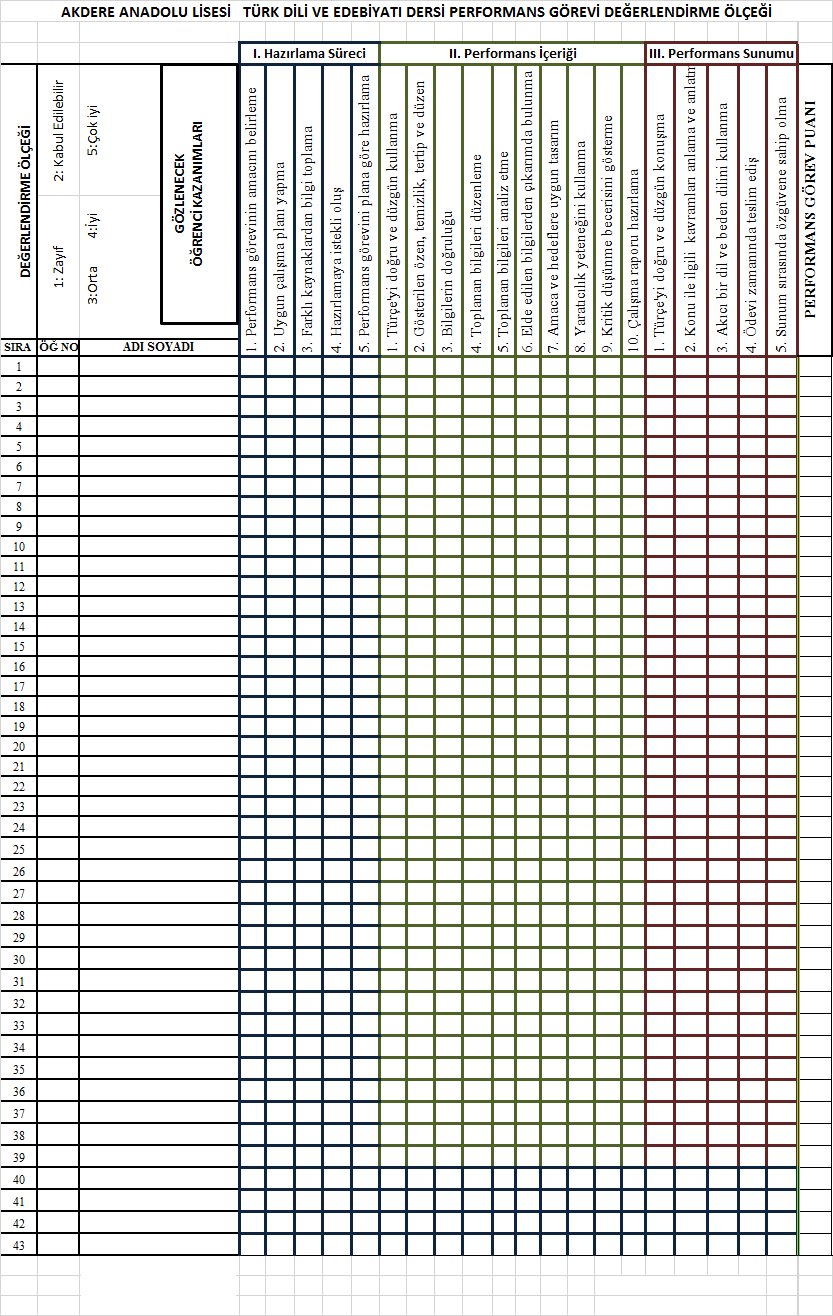 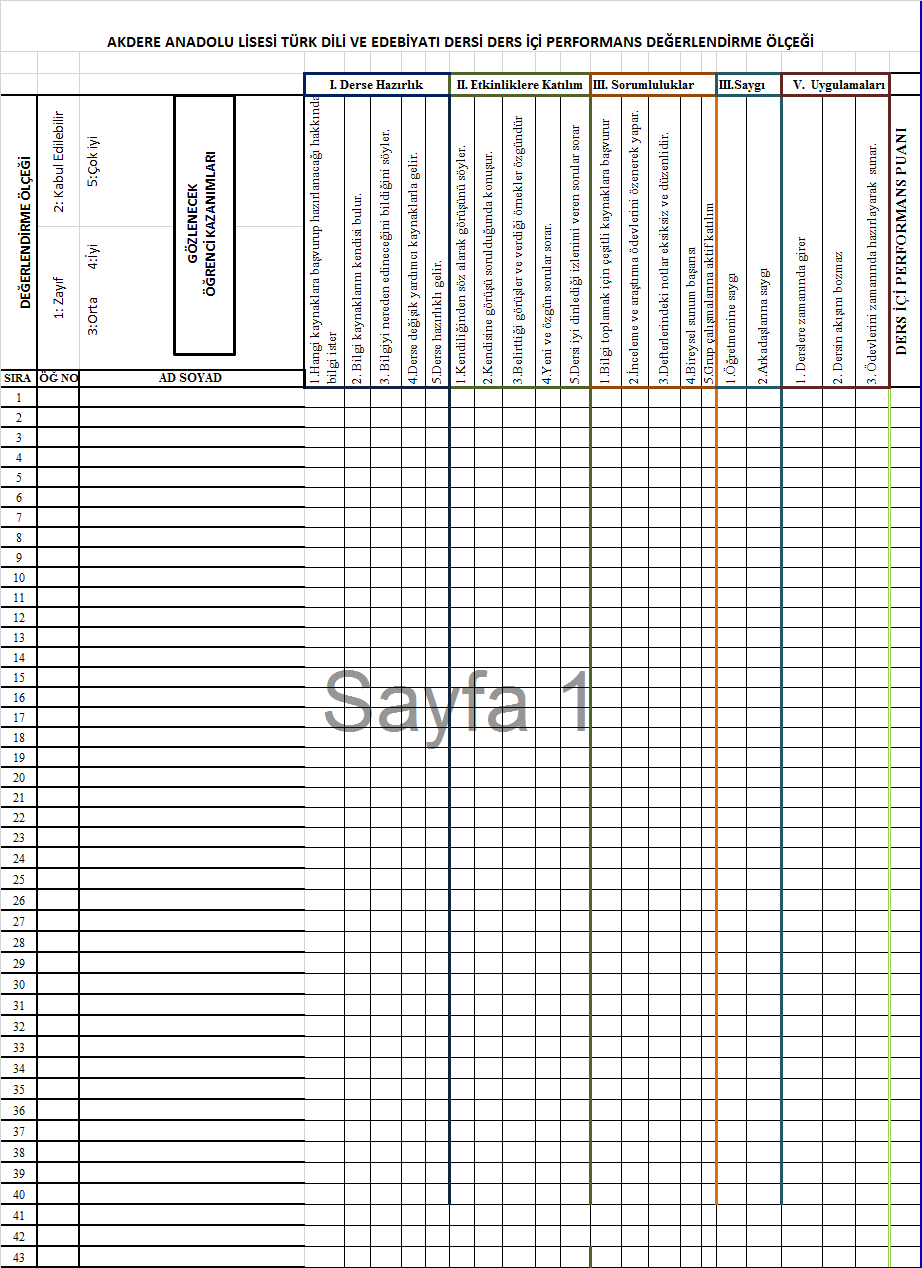 Not: Her zaman -5, Sık Sık -4, Bazen -3, Nadiren -2, Hiçbir zaman -1 olarak değerlendirilir. Öğrencinin alabileceği en yüksek puan 25’tir.Puanın yüzde olarak hesaplanması: Aldığı toplam puan / alabileceği en yüksek puan x 100 şeklindedir. Bir dönem içerisinde bir kez değerlendirme yapılır. Öğrencinin aldığı puan ders içi performans notu olarak e-okula işlenecektir.                                                                                                                              …………………………….Türk Dili ve Edebiyatı ÖğretmeniNot: Her zaman -5, Sık Sık -4, Bazen -3, Nadiren -2, Hiçbir zaman -1 olarak değerlendirilir. Öğrencinin alabileceği en yüksek puan 25’tir.Puanın yüzde olarak hesaplanması: Aldığı toplam puan / alabileceği en yüksek puan x 100 şeklindedir. Bir dönem içerisinde bir kez değerlendirme yapılır. Öğrencinin aldığı puan ders içi performans notu olarak e-okula işlenecektir.                                                                                                                              …………………………….Türk Dili ve Edebiyatı Öğretmeni17.) Öğrencilerin Türk Dilini Doğru Telaffuz, Vurgu ve Tonlama İle Konuşmayı; Yazılı Anlatımda Doğru Söz Dizimi, Kelime Seçimi ve Noktalama İşaretlerini Fonksiyonlarına Uygun Olarak Kullanmayı Davranış Haline Dönüştürebilmelerini Hedefleyen Ortak Tutum ve Davranışların Belirlenmesi,Güzel Türkçemizin konuşma ve yazma kurallarının iyi kullanılması ve öğretilmesi için Türk dili ve edebiyatı öğretmenlerine büyük iş düştüğünü söyleyen Zümre başkanı Nuran ŞÖLENAY, bu konuda iş birliği yapılmasının şart olduğunu belirtti. Söz alan Eylem ŞAHİN  aslında bunun sadece Türk dili ve edebiyatı öğretmenlerinin değil, bütün öğretmenlerin öncelikli görevi olması gerektiğini söyledi. Öğrencilerde kitap okuma alışkanlığının bulunmadığını, kitap okumayan öğrencilerin kendini ifade etme noktasında da sorunlar yaşadığını söyledi. Kitap okuma alışkanlığı kazandırılması noktasına önem verilmesi ve gereken hassasiyetin gösterilmesi gerektiğini söyledi. KARAR: Şartlar uygun olduğu sürece öğrencilerin kitap okuma alışkanlıklarını artırmak için ödül, taltif,vb.yöntemler uygulanacaktır. Seçkin eserler, bilhassa gerek Türk Edebiyatında, gerekse diğer edebiyatlarda klasik olmuş eserler nazara getirilecektir. Televizyonlarda ve radyolarda Türkçeyi güzel kullanan program yapıcıları, sunucular, haber spikerleri, konuşmacılar takip edilecek ve öğrencilerin onları dinlemeleri sağlanacaktır. Sınıf içinde ilk dakikalarda öğrencilerin bazı güncel konularda serbestçe konuşmaları teşvik edilecektir. Seslerin, harflerin, hecelerin, kelimelerin, vurgularına, telaffuzlarına dikkat edilecektir. 18.) Sosyal Etkinlikler, Destekleme ve Yetiştirme Kursları, Proje, Hizmet İçi Eğitim ve Bu Etkinliklerin Planlanması, Eylem ŞAHİN:  “Bakanlığımız tarafından belirtilen tarihler aralığında sosyal etkinlikler, DYK ve hizmet içi etkinlikler ortaya konulacaktır.” 19.) Dilek, Temenni ve Alınan Kararlar,Alınan Kararlar:1.) Yıl içerisinde gerekli görülen zamanlarda ve ortak sınavlar öncesi ve sonrasında bir araya gelinmesi ve fikir alış verişinde bulunulması ayrıca derslerin mümkün olduğunca birbirine uyumlu olarak yürütülmesi kararlaştırıldı.2.) Uzaktan eğitim süreci oluşursa öğrenci ve edebiyat öğretmenlerinin katılımı ile Whatsapp grupları oluşturulacak, faydalı içeriklerin paylaşımı ile düzenli bilgi alışverişi yapılacak, sürekli iletişim kurulacaktır. Öğretmenlerimiz her gün öğrencilerine TRT kanallarında ve EBA’ da yayınlanan dersleriyle ilgili Whatsapp üzerinden konu özeti gönderecektir. Ders kitapları ve alternatif kaynaklar üzerinden ödevlendirme yapılacaktır.Öğrenci ve velilerimize EBA kullanım simülasyonları ile EBA platformuna giriş yapma, sayfam ve dersler alanını kullanma, ileti paylaşma vb. konularda bilgilendirme çalışmaları tekrardan yapılacaktır.Uzaktan eğitime geçilirse Eba Canlı Ders etkinliklerine katılım takip edilecek ve gerekli raporlar tutulacaktır.3.) Belirtilen konuların yıllık planlara yansıtıldığı şekilde dikkatle, titizlikle ve özenle yer verilmesine ve Atatürkçülük ile ilgili konularda Tarih dersi öğretmenleriyle ve değerler eğitimi ile ilgili tüm zümrelerle iş birliği yapılmasının devamına karar verildi.4.) Yıllık planlar ilgili yönetmeliklere göre hazırlanacaktır.  Çalışma takvimine uyulacaktır. Yıllık planlar en son güncellenen müfredata göre yapılacaktır.Belirtilen tarihte okul idaresine sunulacaktır.5.) Derslerin işlenişi sırasında konunun gereğine, sınıf ve seviyenin durumuna göre sesli ve sessiz okuma, anlatım, soru-cevap, dramatize etme, taklit, tasvir etme, tanımlama, açıklama, tartışma, sebep-sonuç ilişkisi kurma, özetleme, örnekleme, gözlem yapma, tümevarım, tümdengelim, araştırma, inceleme, tartışma, karşılaştırma sunu, afişleme, resimleme, film, v.b. yöntem ve teknikler etkin bir şekilde kullanılacaktır.6.) Derslerin işlenişinde her türlü teknolojik gelişmelerden yararlanılacaktır.7.) EBA ve ogmmateryal.meb.gov.tr konuların özelliğine göre sıkı bir şekilde derslerde kullanılacaktır.Bu alandaki gelişmeler takip edilecektir.8.) Teknolojinin kullanımı sırasında aşırılıktan uzak durulacaktır.9.) Derslere öğrencilerin kitap ve defterlerini getirmeleri sağlanacak.10.) Yararlı sitelerle ilgili öğrencilere bilgiler verilecek.11.) Yazar ve şairlerimizin hayatı, eserleri ve onlarla ile ilgili eserler( film, belgesel,…) imkanlar ölçüsünde öğrencilere sunulacaktır.12.) Okul kütüphanesinden en iyi şekilde yararlanma ve kütüphaneyi daha kullanılır hale getirme konusunda okul yönetimiyle iş birliğine gidilecektir.13.)  Konuların özelliğine göre etkileşimli tahtadan azami şekilde yararlanılacaktır.14.) “Okuma Saati”  etkinliğine devam edilecektir.15.) Pandemi süreci izin verdiği dâhilde ulaşım şartlarının uygunluğu ölçüsünde yapılacak fuar, seminer ve sempozyumlara katılımda bulunulmasına karar verildi. Okul ve çevre imkânları incelendiğinde dersin içeriği ile ilgili olarak proje, gezi veya gözlem planı hazırlanmasına karar verildi. Gezi ve İnceleme Kulübü ile iş birliği içerisinde hareket edilmesine karar verildi.16.) Yazılı sınavlarda soru sayısının oranı edebiyat konuları için %70, dil bilgisi konuları için %30 şeklinde düzenlenecektir.17.) 1.performans notu: Ders içi performans değerlendirme ölçeğine göre verilecektir. 2.Performans notu: Her ünite sonunda yapılacak olan etkinlikler, yazma ve sözlü iletişim becerilerine bağlı süreç odaklı performans değerlendirme notu olarak e-okula işlenecektir. Şartlar uygun olursa 3.Performans notu: Kitap okuma sınavı yapılarak öğrencinin aldığı not e-okula 3.performans notu olarak işlenecektir.18.) Bütün sınavlar ortak yapılacağından yazılı soruları hazırlanırken zümre ortak hareket edecektir. Sorular ve cevap anahtarları zümre öğretmenlerince birlikte hazırlanacaktır. Bu sınavların şube ve sınıflar bazında sınav analizleri yapılacaktır. Konu ve kazanım eksikliği görülen öğrencilerin durumları, ders ve zümre öğretmenleri tarafından yeniden değerlendirilecektir.19.) Her ders için ders içi performans notu verilecek, ayrıca proje görevi alan öğrencilerimiz proje hazırlama görevini yerine getireceklerdir. Projenin konusu öğrenciye imza karşılığı bildirilecektir. Öğrencinin ders öğretmenleri ile görüşmesinde öğretmen tarafından notlar alınacaktır. Her öğretmen verdiği ödevlerle ilgili sonuçları dosyalayacaktır. Öğrencinin çalışma planı, bilgi, doküman ve araç gereç listesi, iletişim kurduğu kaynak kişilerin listesi ödevin sonunda yararlanılan kaynaklar bölümünde belirtilecektir. Proje konuları en geç KASIM ayının son haftası verilir. NİSAN ayının 4. haftasında toplanacaktır. Ayrıca proje görevleri aralık, ocak, şubat ve mart aylarında kontrol edilecektir. Bu kontroller Proje Takip Forumu’na işlenecektir.20.) Şartlar uygun olduğu sürece öğrencilerin kitap okuma alışkanlıklarını artırmak için ödül, taltif,  gibi yöntemler uygulanacaktır. Seçkin eserler, bilhassa gerek Türk Edebiyatında, gerekse diğer edebiyatlarda klasik olmuş eserler nazara getirilecektir. Televizyonlarda ve radyolarda Türkçeyi güzel kullanan program yapıcıları, sunucular, haber spikerleri, konuşmacılar takip edilecek ve öğrencilerin onları dinlemeleri sağlanacaktır. Sınıf içinde ilk dakikalarda öğrencilerin bazı güncel konularda serbestçe konuşmaları teşvik edilecektir. Seslerin, harflerin, hecelerin, kelimelerin, vurgularına, telaffuzlarına dikkat edilecektir. 21.) Bakanlığımız tarafından belirtilen tarihler aralığında sosyal etkinlikler, dyk ve hizmet içi etkinlikler ortaya konulacaktır, Kutlama programlarında sorumluluğun öğrenciye verilip öğretmenin rehber konumda olmasına,22.) Kutlama programlarının hazırlanmasında ve sunulmasında sosyal mesafe kuralına mutlak uyulmasına,23.) Okul kütüphanesinin kullanımında sosyal mesafe ve hijyen kurallarına uyulmasının önemine dair afiş ve yazıların asılmasına, sosyal mesafe kuralına göre oturma düzeni oluşturulmasına,24.) Performans proje kontrollerinde öğrenci ile mesafenin korumasına,25.) Ders anlatımında sıra aralarında dolaşılmamasına, ders esnasında sınıf kapılarının mümkünse açık tutulmasına,(mümkün olmuyorsa en az iki kere kısa süreli açılmasına)26.) Pencerelerin açık tutulmasının sağlanmasına, Sınıf oturma planında sosyal mesafe kuralına uyulmasına, Öğrenciler ve öğretmenlerin maskeli kullanım kurallarına uymasına ( maskeye geri dönüş yapılırsa ) ,27.) Verilen etkinliklerin yapılıp yapılmadığının kontrol edilmesine,28.) Öğrencilerin il ve yurt genelinde yapılan yarışma ve faaliyetlere katılım sağlamaları için teşvik edilmesine,29.)  Şube öğretmenleri ile zaman zaman toplantılar yaparak öğrenci başarılarının değerlendirilmesi, gerekli önlemlerin alınması için planlamaların yapılmasına,30.) Derslerde her öğrencinin kendini rahatça ifade edebilmesi için imkân sağlanmasına,31.) Türkçe Sözlük ve imla kılavuzunun temel kaynak olarak kullanılmasına,32.) Öğrenme güçlüğü çeken ya da özel duruma sahip öğrenciler için rehberlik servisiyle BEP planın zamanında yapılmasına, başarı durumlarının artırılması için veli görüşmelerinin ve bilgilendirilmelerinin zamanında yapılmasına,…       Nuran ŞÖLENAY, alınan kararlar en iyi şekilde uygulanacaktır. Kararların uygulanmasında birliktelik esastır. Okul idaresi ve diğer zümre öğretmenleri ile her zaman iş birliği içinde olunacaktır. Gerek yıllık planlar, gerekse günlük planlar etkin şekilde hazırlanıp kullanılacaktır. Sınavların gerçekleştirilmesinde Ortaöğretim Kurumları Yönetmeliğinin ilgili maddeleri ve ortak sınav komisyonunun aldığı kararlar esas olacaktır. Uygun şartlar oluştuğunda öğrencilerin ders dışı etkinliklerde görev almaları ve çeşitli kurumlarca belirlenen yarışmalara katılmaları egzersiz çalışmaları ile daha da etkin bir hale getirilecektir. Belirli gün ve haftaların etkin bir şekilde kutlanması, değerlendirilmesi, onların amacına uygun bir şekilde anlatılması gerek idare gerekse diğer zümre öğretmenlerinin katkılarıyla gerçekleştirilecektir. Uzaktan eğitime geçilirse uzaktan eğitimin başarılı bir şekilde uygulanmasına devam edilecektir.20.) Kapanış,Zümre başkanı Nuran ŞÖLENAY;  Sağlık, huzur, mutluluk dilekleriyle toplantıyı kapattı.TÜRK DİLİ VE EDEBİYATI ZÜMRE ÖĞRETMENLERİNuran Şölenay              Eylem Şahin               Şenay Birinci               Nesrin Alkan           Yasemin Deniz   		Zümre Başkanı            Edebiyat Öğrt.            Edebiyat Öğrt.             Edebiyat Öğrt.         Edebiyat Öğrt.Gülşen Yıldırım        Adem Öztürk                Nazmiye Erkan Uygur        Ülkücan Şahinkaya       Edebiyat Öğrt.           Edebiyat Öğrt.                     Edebiyat Öğrt.                 Edebiyat Öğrt.                      Şeyma Dalkıran       Kadri Gültekin           Meryem Toparlak          Ayşegül  Ekici            Mine Bilekler                                  Edebiyat Öğrt.           Edebiyat Öğrt.             Edebiyat Öğrt.          Edebiyat Öğrt.   	          Edebiyat Öğrt.	               12/09/2022UYGUNDURBİLGE HAN KURTCEBEOkul MüdürüDersin AdıTürk Dili ve Edebiyatı Grubu DersleriTürk Dili ve Edebiyatı Grubu DersleriZümre No1 ( Bir )Zümre BaşkanıNURAN ŞÖLENAYToplantı YeriEDEBİYAT ZÜMRE ODASIEDEBİYAT ZÜMRE ODASIToplantı Tarihi07.09.2022Toplantı Saati10.0010.00TOPLANTIYA KATILAN ZÜMRE ÖĞRETMENLERİTOPLANTIYA KATILAN ZÜMRE ÖĞRETMENLERİTOPLANTIYA KATILAN ZÜMRE ÖĞRETMENLERİTOPLANTIYA KATILAN ZÜMRE ÖĞRETMENLERİTOPLANTIYA KATILAN ZÜMRE ÖĞRETMENLERİTOPLANTIYA KATILAN ZÜMRE ÖĞRETMENLERİ1Nuran Şölenay              6Şeyma Dalkıran       11Adem Öztürk             2Eylem Şahin               7Kadri Gültekin           12Ülkücan Şahinkaya       3Meryem Toparlak          8Ayşegül  Ekici            13Şenay Birinci               4Mine Bilekler    9Nesrin Alkan           14Nazmiye Erkan Uygur        5Yasemin Deniz  10Gülşen Yıldırım        15TÜRK DİLİ VE EDEBİYATI DERSLERİNDE KULLANILABİLECEK YÖNTEM VE TEKNİKLERTÜRK DİLİ VE EDEBİYATI DERSLERİNDE KULLANILABİLECEK YÖNTEM VE TEKNİKLERTÜRK DİLİ VE EDEBİYATI DERSLERİNDE KULLANILABİLECEK YÖNTEM VE TEKNİKLERAraştırmaKavram Haritası HazırlamaMetin İncelemeGezi-Gözlem-İncelemeTablo HazırlamaMetin YazmaAnlatımKarşılaştırmaKompozisyon YazmaSoru-cevapKarşılaştırmalı Tablo HazırlamaHikâye YazmaBireysel ÇalışmalarŞema HazırlamaEmpati YapmaGrup ÇalışmasıBilgi Kartları HazırlamaFilm-Belgesel Tiyatro İzlemeGrup TartışmasıAfiş HazırlamaSes kayıtları-Marş vb. dinlemeTekrarlamaBroşür HazırlamaSunu HazırlamaYapılan işi YorumlamaPano HazırlamaSunum YapmaBulmaca Hazırlama ÇözmeBiyografi ÇalışmasıDrama-Rol YapmaHarita Çalışmasıİçerik Analizi YapmaEser İncelemesiBeyin FırtınasıProblem ÇözmeTakrirSINIFDERSKONUİŞBİRLİĞİ ZÜMRESİ9TÜRK DİLİ VE EDEBİYATIEdebiyat ve sanat, bilim ilişkisiGörsel sanatlar, Felsefe ve fen dersleri 9//Dil-Kültür İlişkisiTarih, Felsefe9//Hikâye Felsefe Grubu9//Türk Dilinin Tarihi GelişimiTarih 9//Güzel Sanatlar ve EdebiyatMüzik, Görsel Sanatlar9//Bilimsel ve edebi metinlerSayısal- Görsel Sanatlar9//Masal ve FablTarih-Görsel Sanatlar9//Mektup-e-postaTarih-Bilgisayar9//Atatürk ve AtatürkçülükTarih, T.C. İnkılâp Tarihi10TÜRKDİLİ VE EDEBİYATITarih İçinde Türk EdebiyatıTarih Zümresi10//Türkçenin Tarihi GelişimiTarih, Felsefe Grubu10//Dede Korkut HikâyeleriTarih, Felsefe Grubu.10//İlk İslami EserlerTarih, Din K. Ve Ahlak B.10//Destan-EfsaneDin K. Ve Ahlak B., Tarih Grubu10//Divan ŞiiriTarih, Görsel Sanatlar Grubu10//Halk EdebiyatıTarih, Felsefe Grubu10//RomanFelsefe, Tarih Grubu10//TiyatroFelsefe Grubu10//Haber MetniBilgisayar, Felsefe Grubu11TÜRK DİLİ VE EDEBİYATIÖğretici MetinlerFelsefe Grubu, Rehberlik11//Makale, EleştiriRehberlik, Felsefe Grubu11//Tanzimat EdebiyatıTarih, Felsefe Grubu11//Atatürk ve UygarlıkTarih, T.C. İnkılâp Tarihi11//Tan. Ed. Olay Ağırlıklı Anlatmaya Bağlı EselerTarih, Felsefe Grubu11//Tan. Ed. Göstermeye Bağlı EserlerTarih, Felsefe Grubu11//Servet- Fünun EdebiyatıGörsel Sanatlar, Tarih, Felsefe11//Fecr-i Ati EdebiyatıGörsel Sanatlar11//Milli Edebiyat DönemiTarih, T.C. İnkılâp Tarihi, Felsefe11//Atatürk ve AtatürkçülükTarih, T.C. İnkılâp Tarihi12TÜRK DİLİ VE EDEBİYATISanat Metinlerini Ayırıcı ÖzelliğiMüzik, Görsel Sanatlar Grubu12//Sanat MetinleriMüzik, Görsel Sanatlar Grubu12//Sözlü AnlatımRehberlik Grubu12//Bilimsel YazılarFelsefe Grubu12//Cumhuriyet Dönemi Türk Edebiyatının OluşumuT.C. İnkılâp Tarihi, Tarih, Felsefe Grubu12//Cum Dön. Öğretici MetinlerTarih, Felsefe Grubu12//Cum. Dön. Coşku ve Heyecanı Dile Getiren MetinlerMüzik, Görsel Sanatlar, T.C. İnkılap Tarihi Grubu12//Cum. Dön. Olay Ağırlıklı MetinlerFelsefe, Tarih, T.C. İnkılâp Tarihi Grubu12//Cum. Dön. Bireyin İç dünyasını Anlatan EserlerRehberlik, Felsefe Grubu12//Cumhuriyet Edebiyatının Genel ÖzellikleriTarih, T.C. İnkılâp Tarihi12//Atatürk ve AtatürkçülükTarih, T.C. İnkılâp TarihiPROJE GÖREVİNİN KONUSUSIRA NODEĞERLENDİRİLECEK HUSUSLARPUANDÜŞÜNCELERKonusunu Öğrenme, Kendisini Geliştirmek Amacı İle Proje Görevini Bizzat Yapması ve Sunum(Uygulama Başarısı )30Türkçeyi ve Bilim Dilini İyi Kullanma, (  Proje Görevinin Yazım Ve Dersin Özel Kurallarına Uygunluğu)10Kaynak Tarama, İnceleme, Araştırma, Özümleme ( Plana Yayma )10Sistemleştirme, Yorumlama, Doğru Çözüm ve Örneklendirme10 Proje Görevinin Özenle Yapılması, Tertip, Temizlik Ve Estetik Görüntü10Proje Görevinin Doğruluk Ve Kullanabilirlik Derecesi10Proje Görevini Hazırlama Sırasında Ders Öğretmeni İle Diyalog Kurması10Proje Görevinin Zamanında Teslimi10TOPLAM100Ders Adı:Proje Görevinin Konusu:Proje Görevinin Veriliş Tarihi:GÖZLENECEKÖĞRENCİ KAZANIMLARIDERECELERDERECELERDERECELERDERECELERDERECELERDers Adı:Proje Görevinin Konusu:Proje Görevinin Veriliş Tarihi:GÖZLENECEKÖĞRENCİ KAZANIMLARIZayıfKabul EdilebilirOrtaİyiÇok İyiDers Adı:Proje Görevinin Konusu:Proje Görevinin Veriliş Tarihi:GÖZLENECEKÖĞRENCİ KAZANIMLARI12345I. PROJE HAZIRLAMA SÜRECİ ( 25 Puan ) Projenin amacını belirlemeProjeye uygun çalışma planı yapma İhtiyaçları belirlemeFarklı kaynaklardan bilgi toplamaProjeyi plana göre gerçekleştirmeTOPLAMII. PROJENİN İÇERİĞİ ( 35 Puan ) Türkçeyi doğru ve düzgün yazmaBilgilerin doğruluğuToplanan bilgilerin analiz edilmesiElde edilen bilgilerden çıkarımda bulunmaToplanan bilgileri düzenlenmeKritik düşünme becerisini göstermeYaratıcılık yeteneğini kullanmaTOPLAMIII. SUNU YAPMA ( 40 Puan ) Türkçeyi doğru ve düzgün konuşmaSorulara cevap verebilmeKonuyu dinleyicilerin ilgisini çekecek şekilde sunmaSunuyu hedefe yönelik materyalle desteklemeSunuda akıcı bir dil ve beden dilini kullanmaVerilen sürede sunuyu yapma Sunum sırasındaki öz güvene sahip olmaSeverek sunu yapmaTOPLAMGENEL TOPLAMÖğrencinin adı ve soyadı: Sınıfı / Numarası:                                             Teslim tarihi:                                                  Öğrenci imzası:                                                                                              Öğretmen/ imzaÖğrencinin adı ve soyadı: Sınıfı / Numarası:                                             Teslim tarihi:                                                  Öğrenci imzası:                                                                                              Öğretmen/ imzaÖğrencinin adı ve soyadı: Sınıfı / Numarası:                                             Teslim tarihi:                                                  Öğrenci imzası:                                                                                              Öğretmen/ imzaÖğrencinin adı ve soyadı: Sınıfı / Numarası:                                             Teslim tarihi:                                                  Öğrenci imzası:                                                                                              Öğretmen/ imzaÖğrencinin adı ve soyadı: Sınıfı / Numarası:                                             Teslim tarihi:                                                  Öğrenci imzası:                                                                                              Öğretmen/ imzaÖğrencinin adı ve soyadı: Sınıfı / Numarası:                                             Teslim tarihi:                                                  Öğrenci imzası:                                                                                              Öğretmen/ imza……………….  ANADOLU LİSESİ2022-2023 EĞİTİM –ÖĞRETİM YILI …DÖNEMDERS İÇİ PERFORMANS DEĞERLENDİRME ÖLÇEĞİ…………………. SINIFI TÜRK DİLİ VE EDEBİYATI DERSİ……………….  ANADOLU LİSESİ2022-2023 EĞİTİM –ÖĞRETİM YILI …DÖNEMDERS İÇİ PERFORMANS DEĞERLENDİRME ÖLÇEĞİ…………………. SINIFI TÜRK DİLİ VE EDEBİYATI DERSİSıraNo      ADI- SOYADIDERSE DEVAMLILIKOkula düzenli olarak devam eder ve derslere hep vaktinde gelir.DERSE HAZIRLIKLI GELMEDerslere hep hazırlıklı gelir, ders araç gereçlerini getirir.DERSE AKTİF KATILIMDerse aktif olarak katılır.GENEL GÖRGÜ VE AHLAKİ KURALLARA UYMAVERİLEN GÖREVLERİ YERİNE GETİRMEVerilen görev ve sorumlulukları eksiksiz olarak yerine getirir.TOPLAMYÜZDELİK PUAN123456789101112131415161718192021222324252627282930313233……………….  ANADOLU LİSESİ2022-2023 EĞİTİM –ÖĞRETİM YILI …DÖNEMPERFORMANS GÖREVİ DEĞERLENDİRME ÖLÇEĞİ………SINIFI TÜRK DİLİ VE EDEBİYATI DERSİ……………….  ANADOLU LİSESİ2022-2023 EĞİTİM –ÖĞRETİM YILI …DÖNEMPERFORMANS GÖREVİ DEĞERLENDİRME ÖLÇEĞİ………SINIFI TÜRK DİLİ VE EDEBİYATI DERSİSıraNo      ADI- SOYADIDersin Özel Kurallarına UygunlukMateryal Zenginliği ( Kaynakça)Hazırlama, Plana Yayma ve UygulamaDoğruluk ve KullanabilirlikTertip, Düzen ve Estetik GörüntüsüTOPLAMYÜZDELİK PUAN123456789101112131415161718192021222324252627282930313233